LAMPIRAN A.1RENCANA PELAKSANAAN PEMBELAJARAN SMKS MELATI PERBAUNGANPerbaungan,	20 Juni 2022MengetahuiKepala Sekolah	Mahasiswa,Sri Wahyuni, S.Pd	Rizkya Ananda PutriLAMPIRAN A.2Instrumen Tes Lembar Kerja Menulis Cerpen SiswaPraktik menulis cerpenPetunjuk:Tuliskan nama, kelas Anda dengan jelas pada kertas yang disediakan!Tulislah cerpen bertemakan “Cita-Cita”.Waktu disediakan 45 menit.LAMPIRAN A.3INSTRUMEN TES ANGKETALAT PENGUMPUL DATA (APD) TENTANG PENGGUNAAN MEDIA FILM PENDEK TERHADAP KETERAMPILAN MENULIS CERPEN SISWA KELAS X SMK MELATI PERBAUNGANA. Identifikasi Responden Nama  :Kelas  : B. Petunjuk Pengisian Angketa. Bacalah pertanyaan- pertanyaan di bawah ini dengan teliti dan berikan jawaban sesuai dengan kenyataan yang adab. Pilihlah satu jawaban dengan memberikan tanda (X)c. Jawab dengan jujur C. Soal Apakah pembelajaran menulis cerpen dengan menggunakan media film pendek  dapat memusatkan fikiran anda terhadap materi yang disampaikan oleh guru?a. Iyab. Kadang-kadangc. Tidak Apakah pembelajaran menulis cerpen dengan menggunakan media film pendek membuat anda mengabaikan hal lain sehingga perhatian anda ketika pembelajaran sedang berlangsung hanya fokus kepada materi yang disampaikan guru?  a. Iyab. Kadang-kadangc. TidakApakah pembelajaran menulis cerpen dengan menggunakan media film pendek memudahkan anda memahami materi yang disampaikan guru?a. Iya b. Kadang-kadangc. Tidak Apakah dengan menggunakan media film pendek membuat pelajaran menulis cerpen menjadi menarik?a. Iya b. Kadang-kadangc. Tidak Apakah pembelajaran menulis cerpen dengan menggunakan media film pendek dapat memahami materi lebih cepat dibanding menggunakan manual?a. Iya b. Kadang-kadangc. Tidak Apakah dengan menggunakan media film pendek dapat meningkatkan motivasi belajar siswa?a. Iyab. Kadang-kadangc. Tidak Apakah dengan menggunakan mengunakan film pendek dapat mengatasi kebosanan dalam belajar?a. Iya b. Kadang-kadangc. TidakApakah pelajaran yang didengar dan dilihat melalui media film pendek selalu menyenangkan?a. Iyab. Kadang-kadangc. Tidak Apakah pembelajaran menulis cerpen dengan menggunakan media film pendek anda lebih cepat mengingatnya?a. Iya b. Kadang-kadangc. TidakPernakah anda mengalami kesulitan untuk memahami materi pembelajaran menulis cepen ketika guru menyampaikan materi menggunakan media film pendek?a. Iya b. Kadang-kadangc. Tidak LAMPIRAN A.4DAFTAR TABEL DISTRIBUSI NORMAL STANDART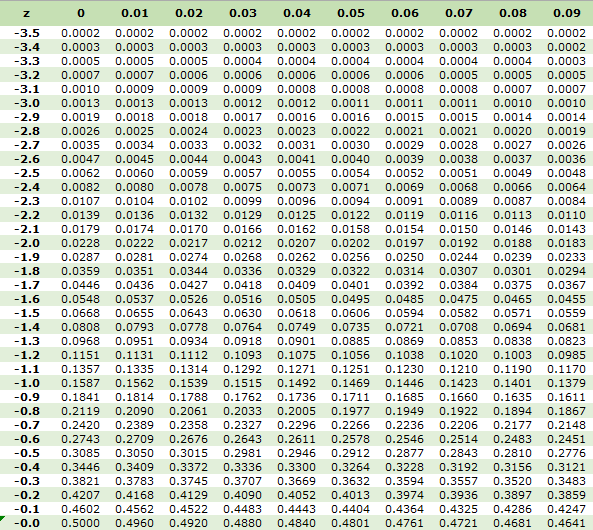 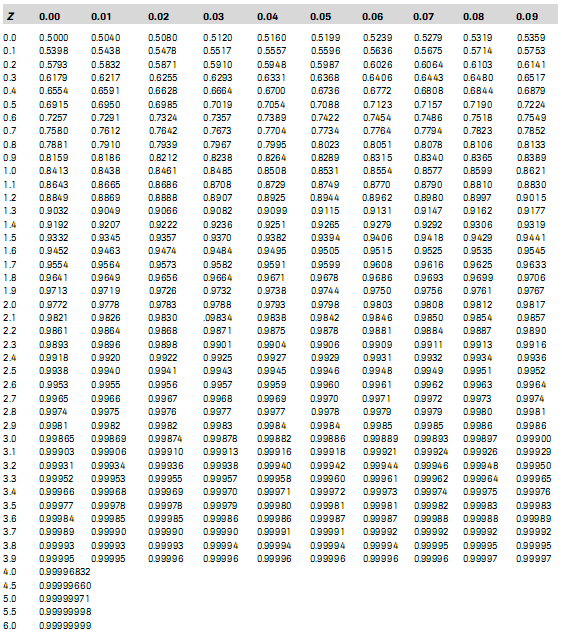 LAMPIRAN A.5Daftar Nilai Mentah PretestLAMPIRAN A.6Daftar Nilai Mentah PosttestLAMPIRAN A.7Daftar Nilai Angket SiswaLAMPIRAN A.8LEMBAR KERJA MENULIS CERPEN SISWA (pretest)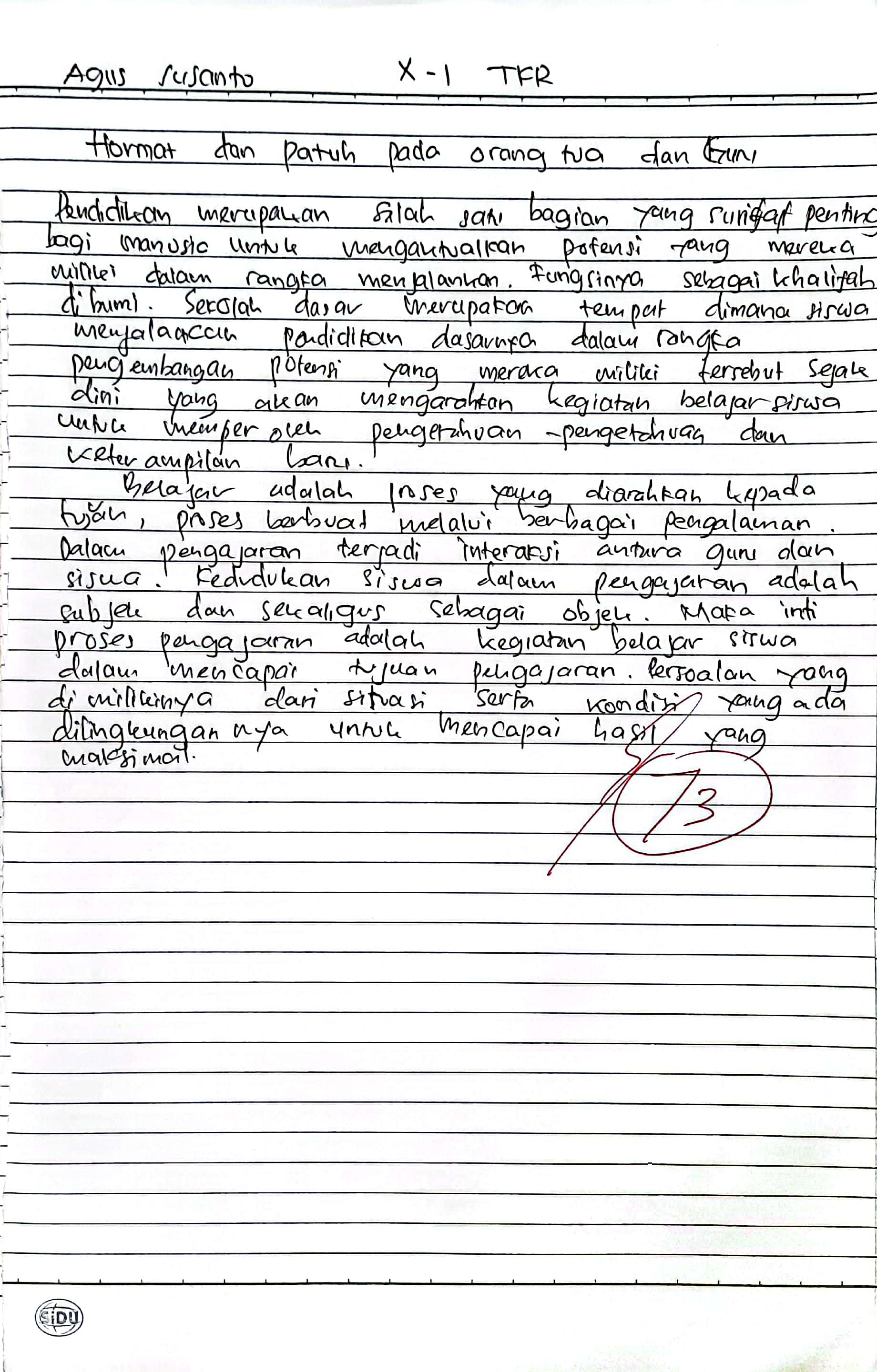 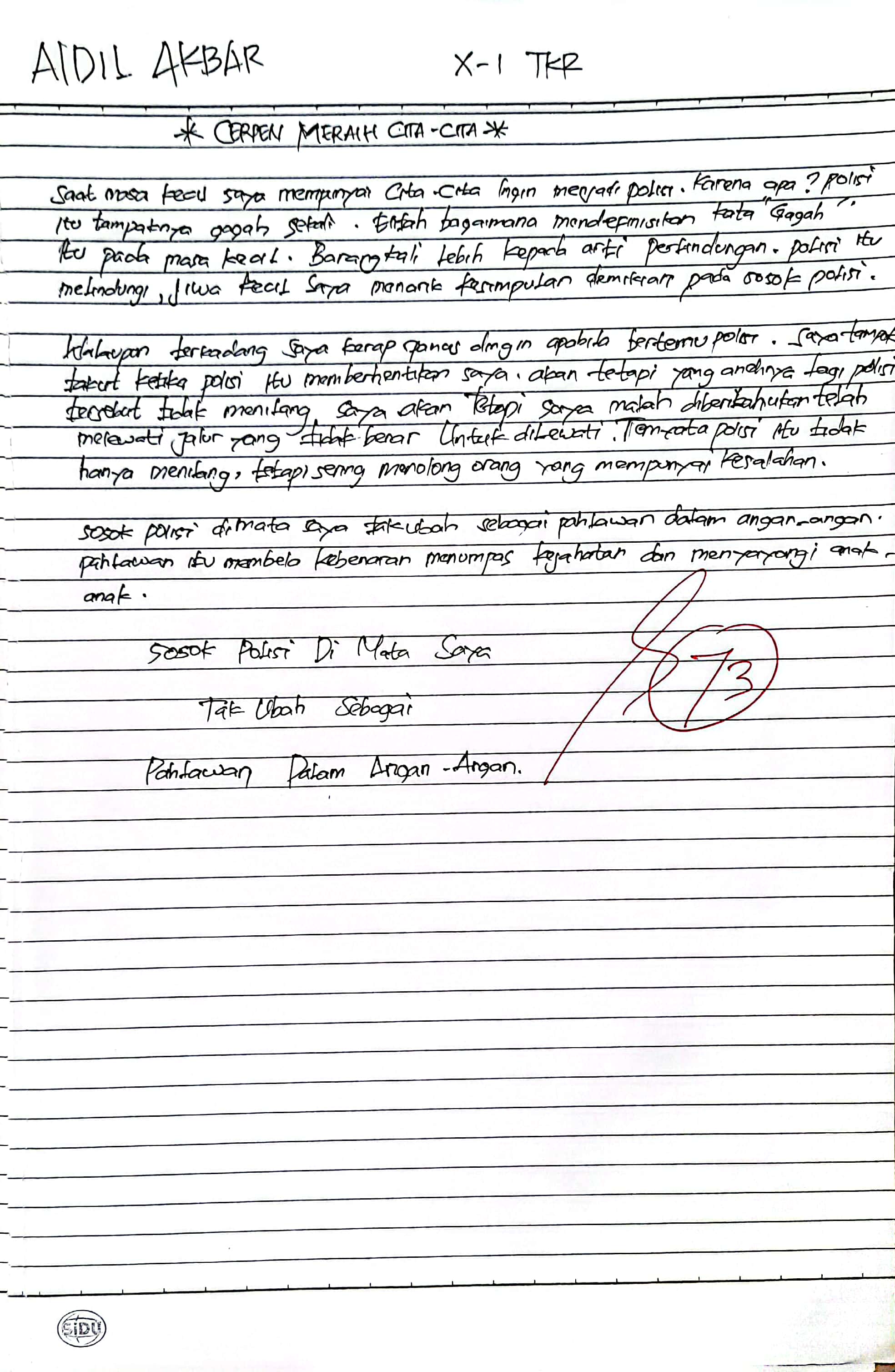 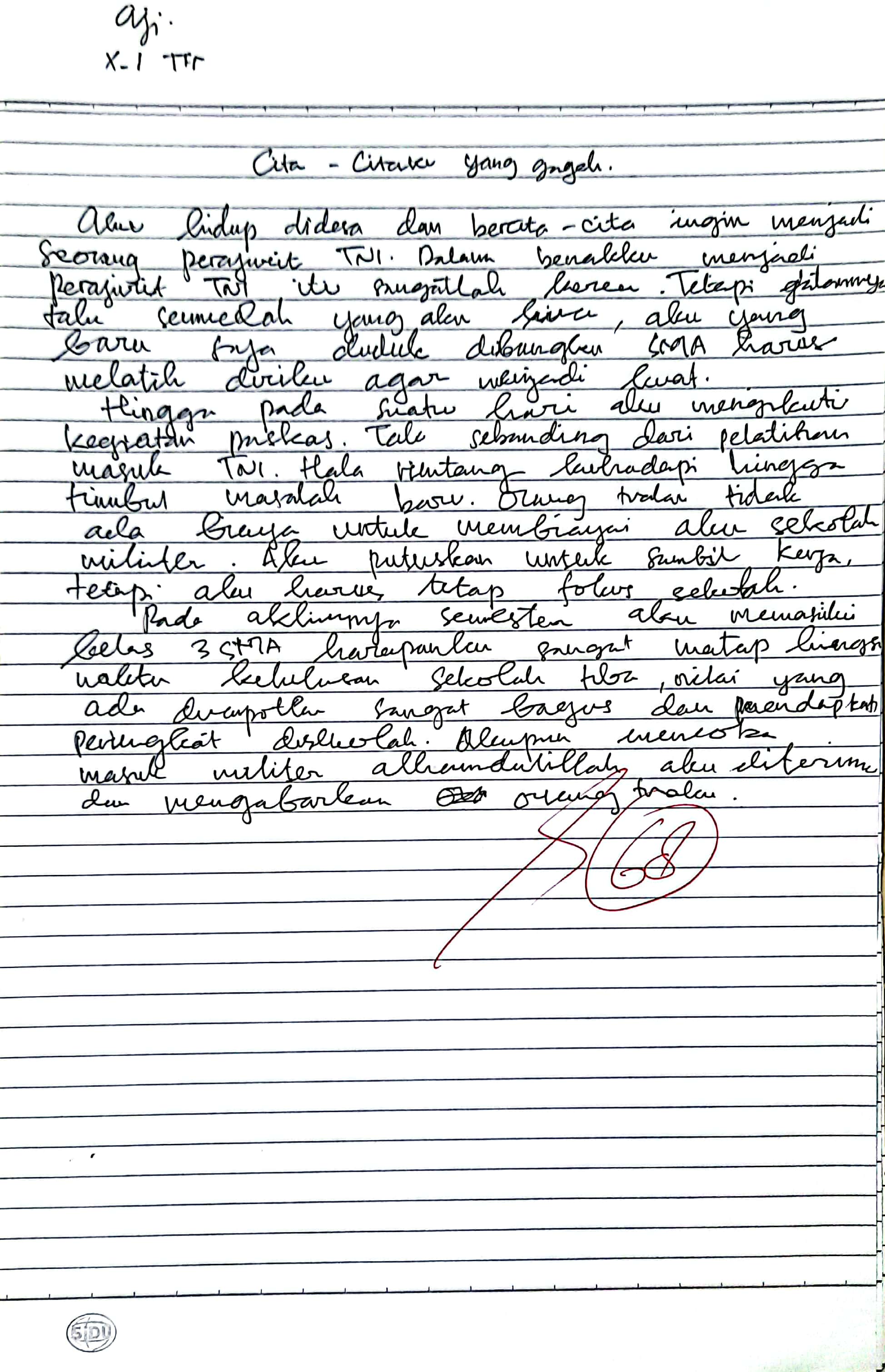 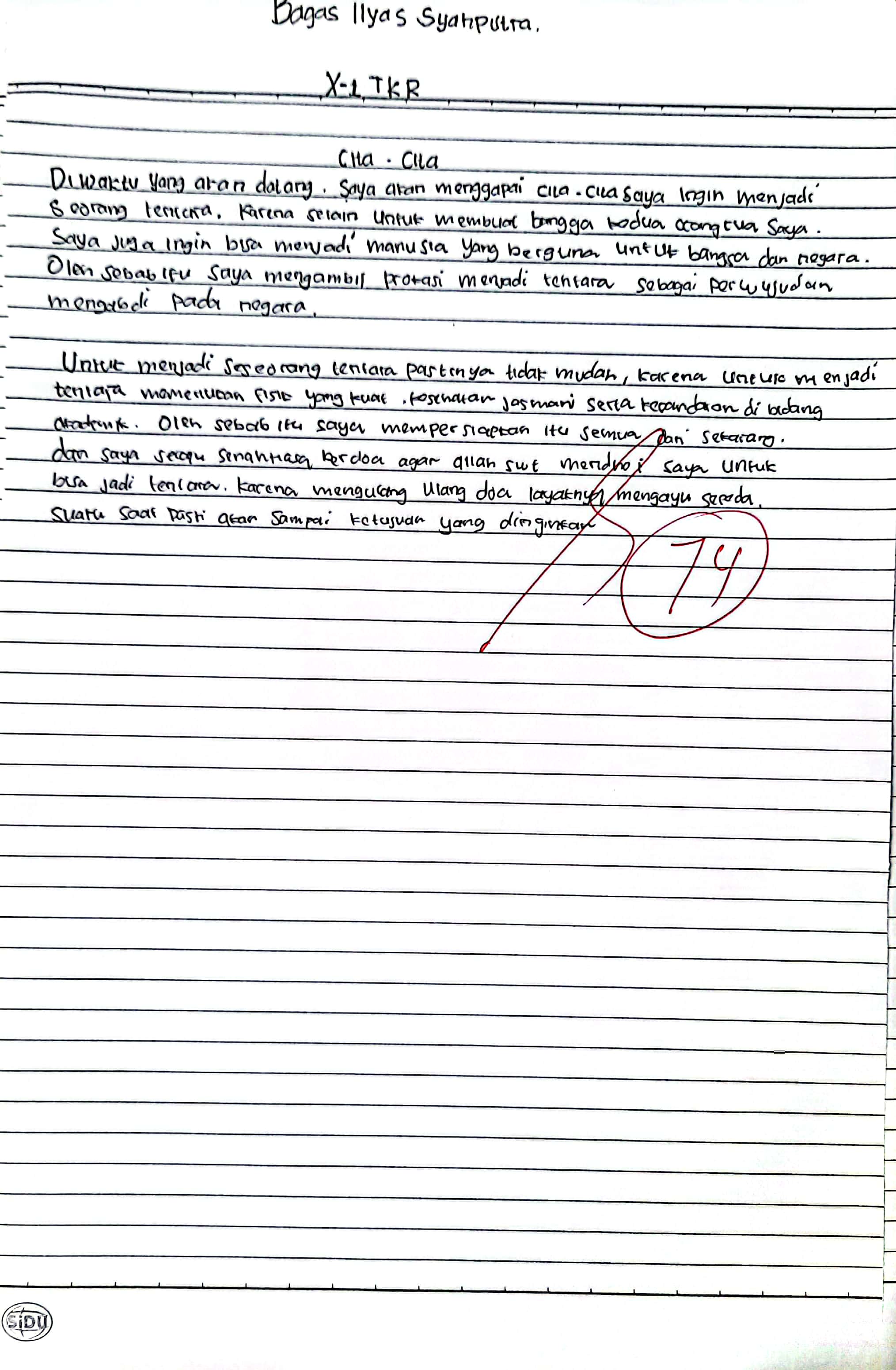 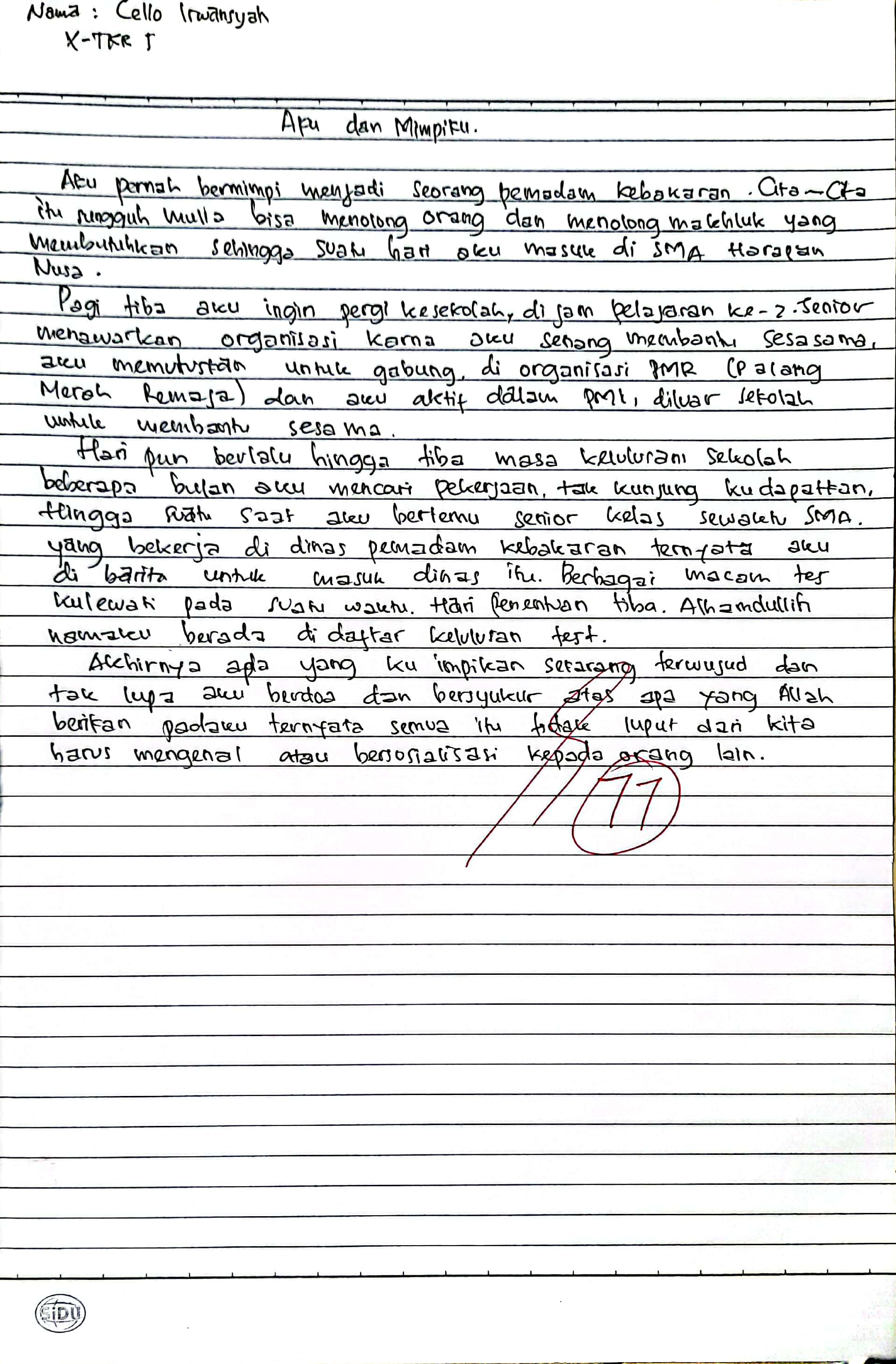 LEMBAR KERJA MENULIS CERPEN SISWA (postest)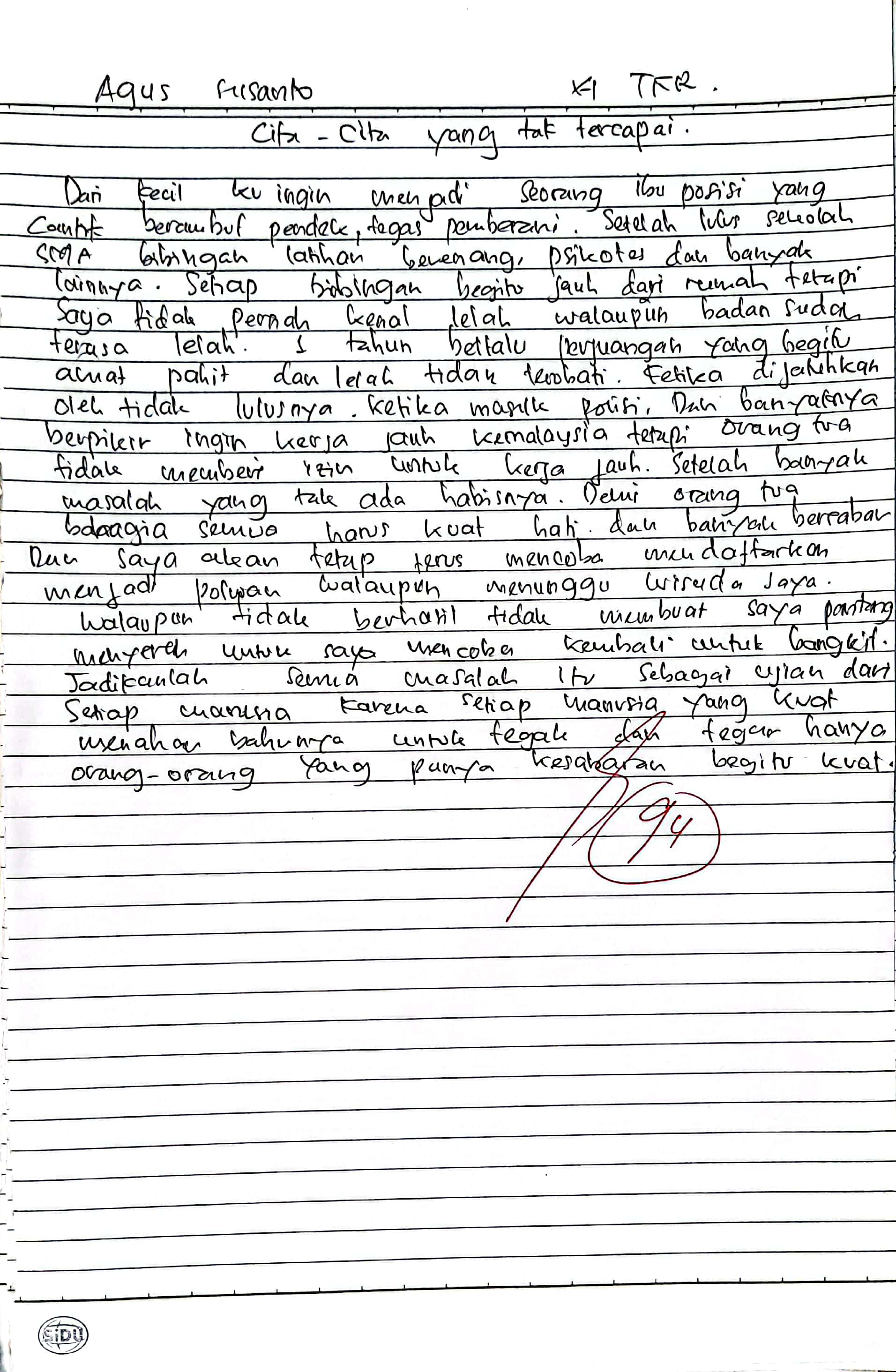 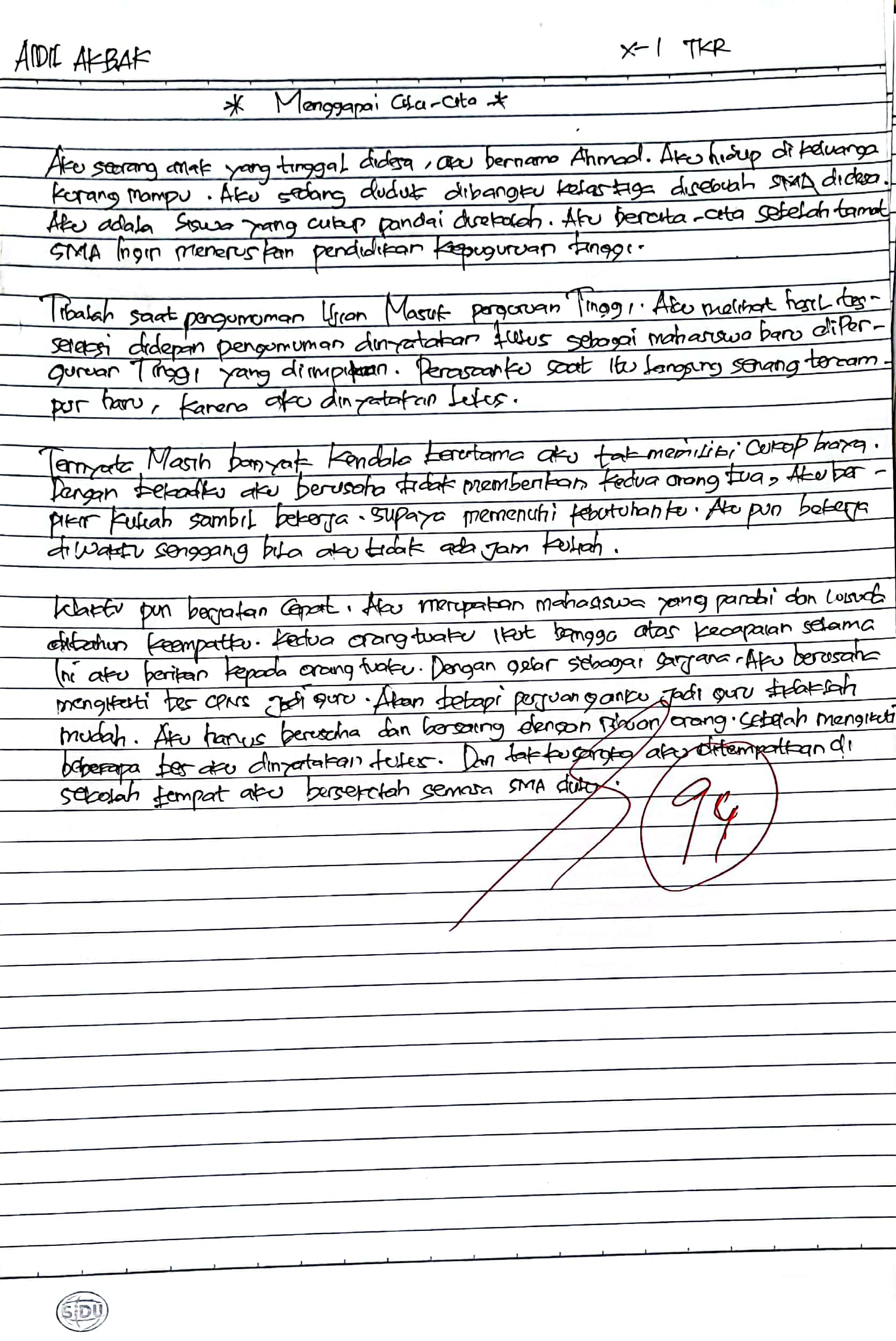 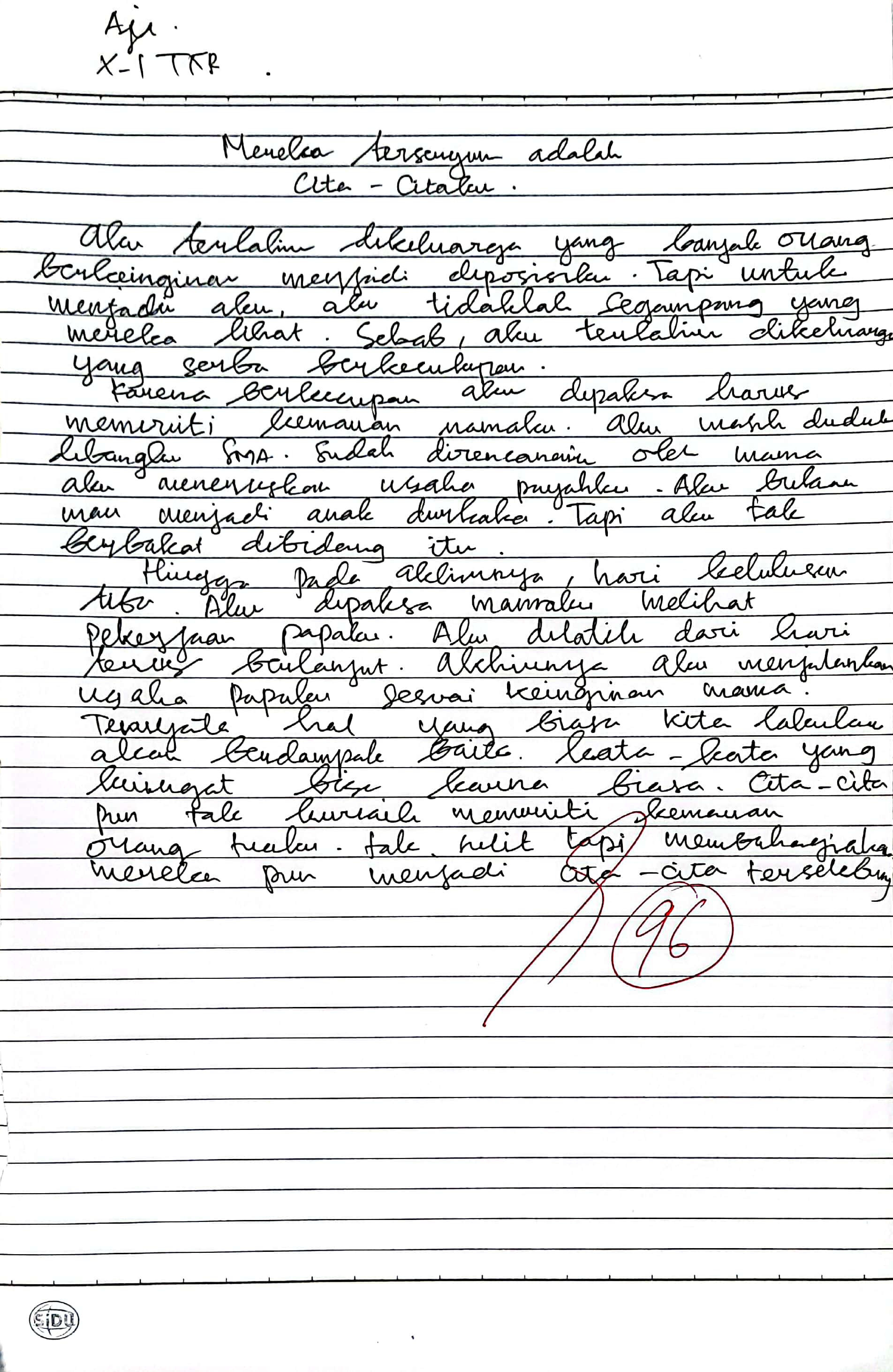 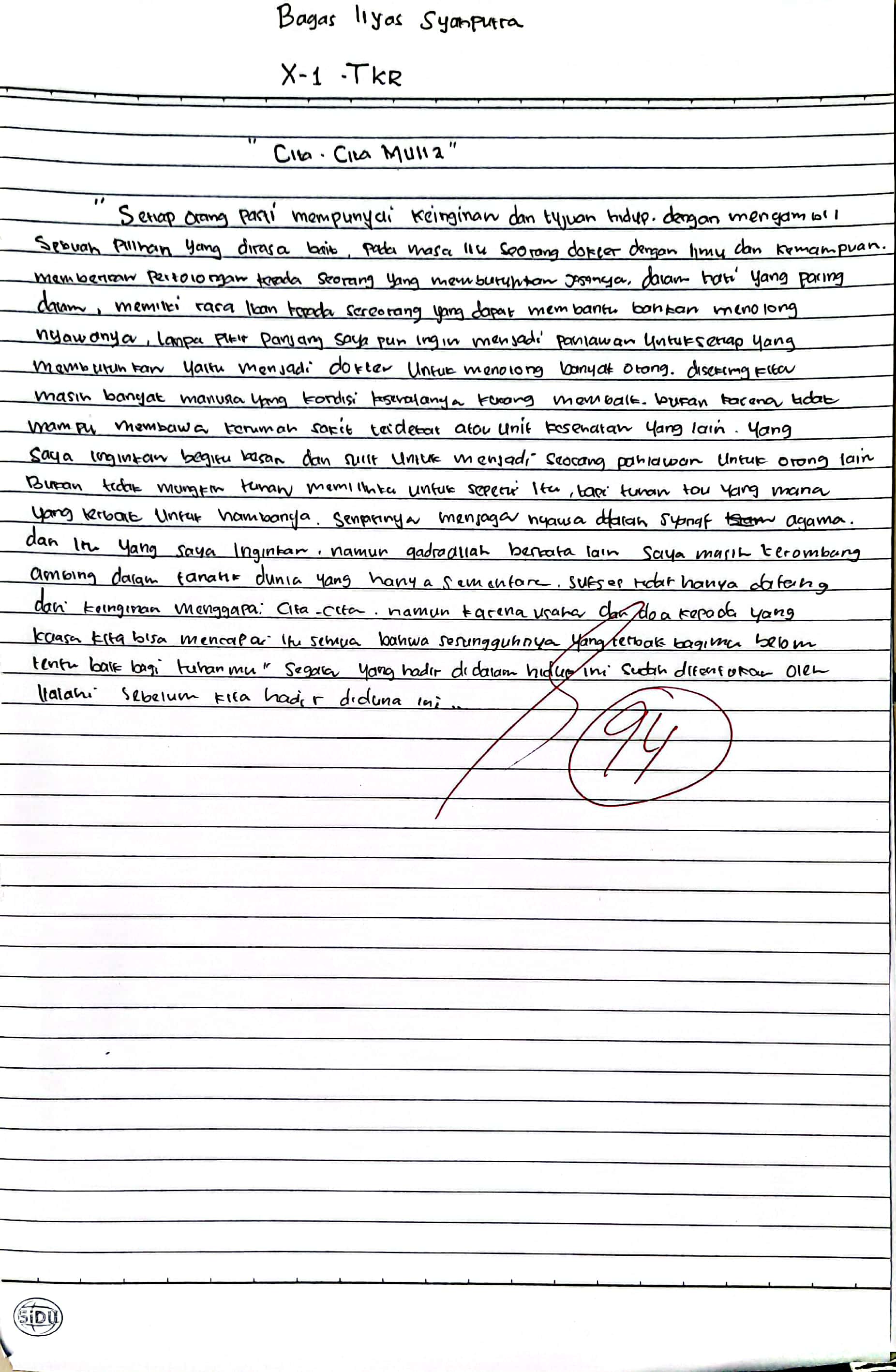 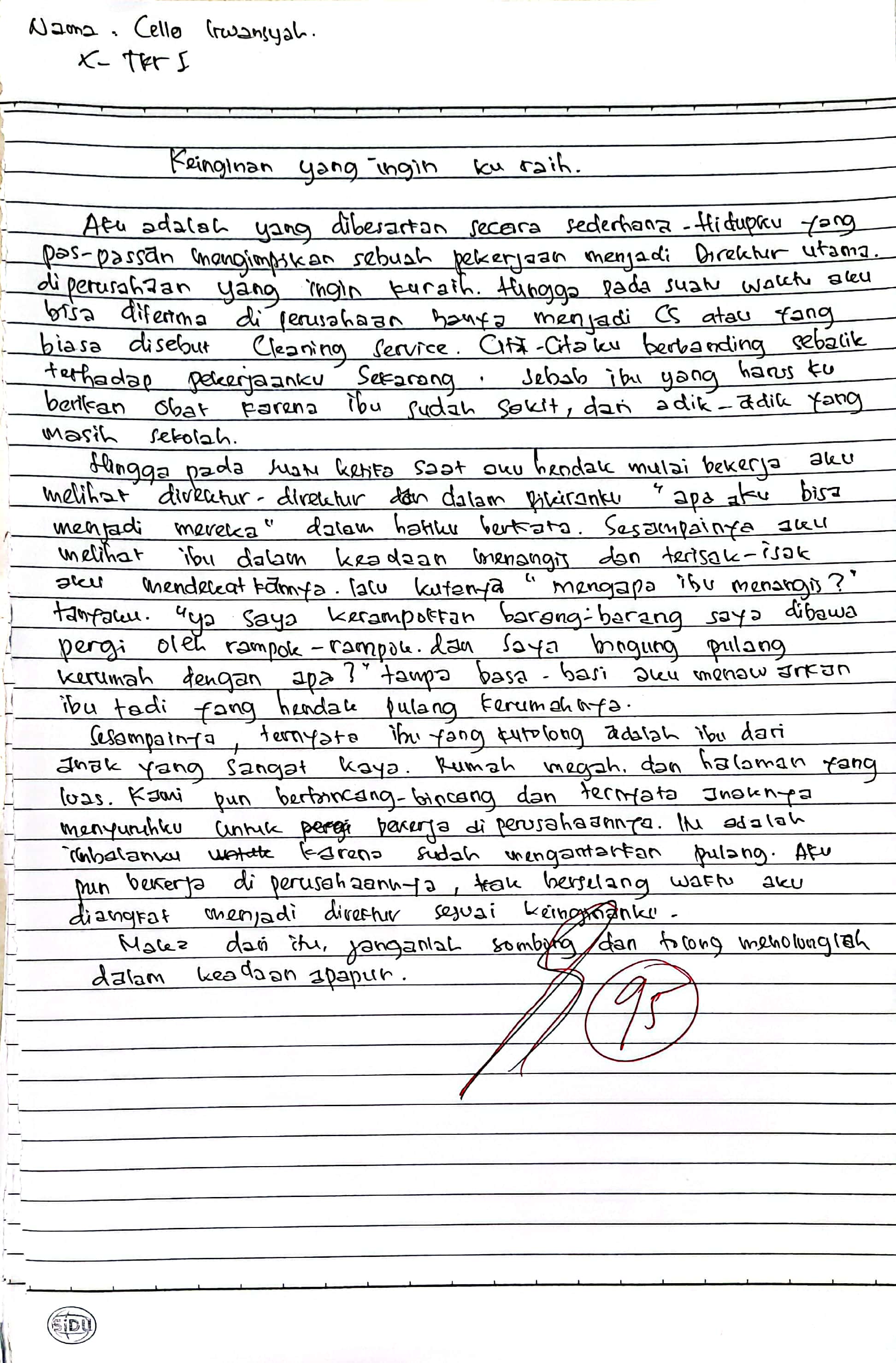 LAMPIRAN A.9LEMBAR KERJA TES ANGKET SISWA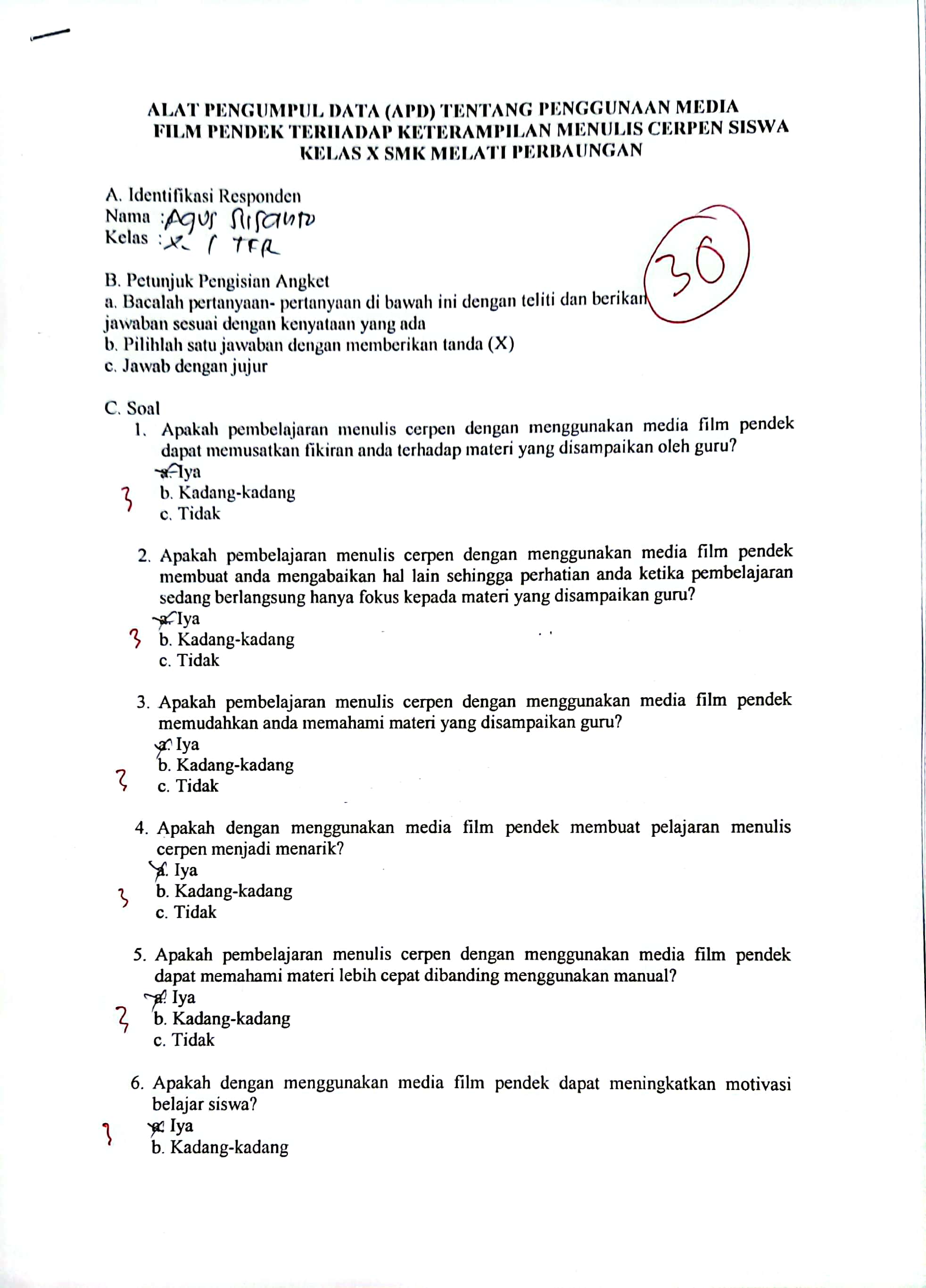 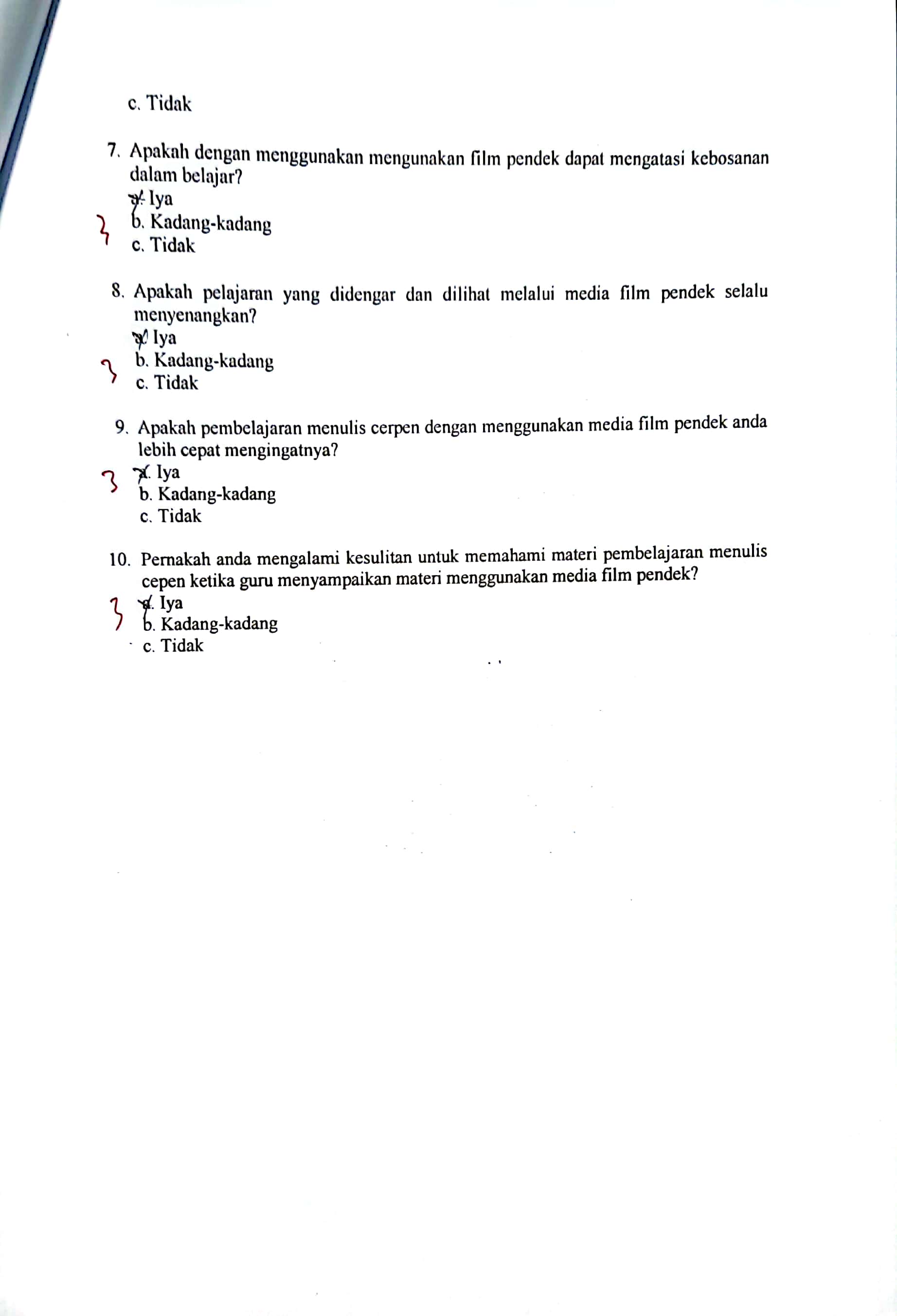 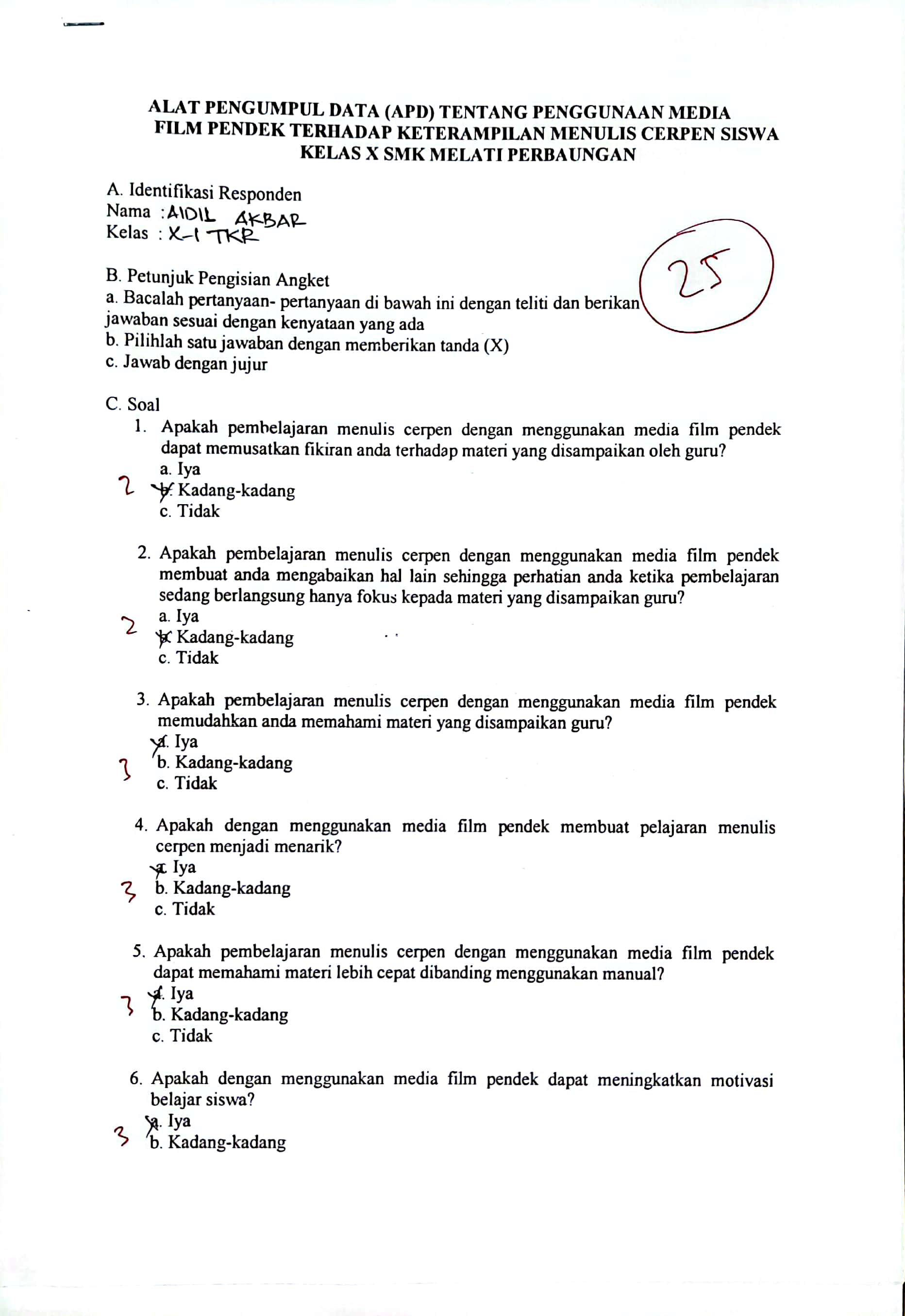 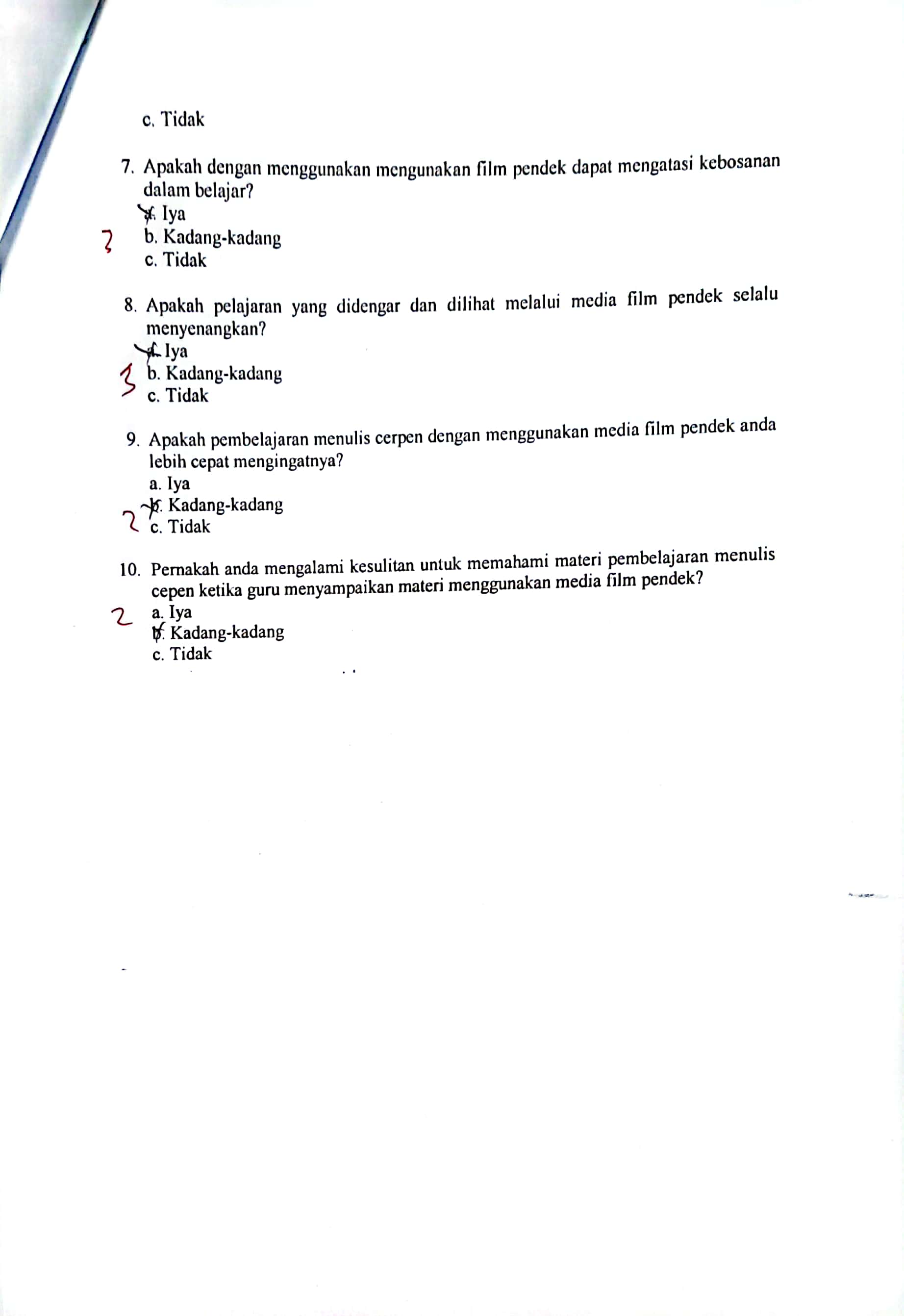 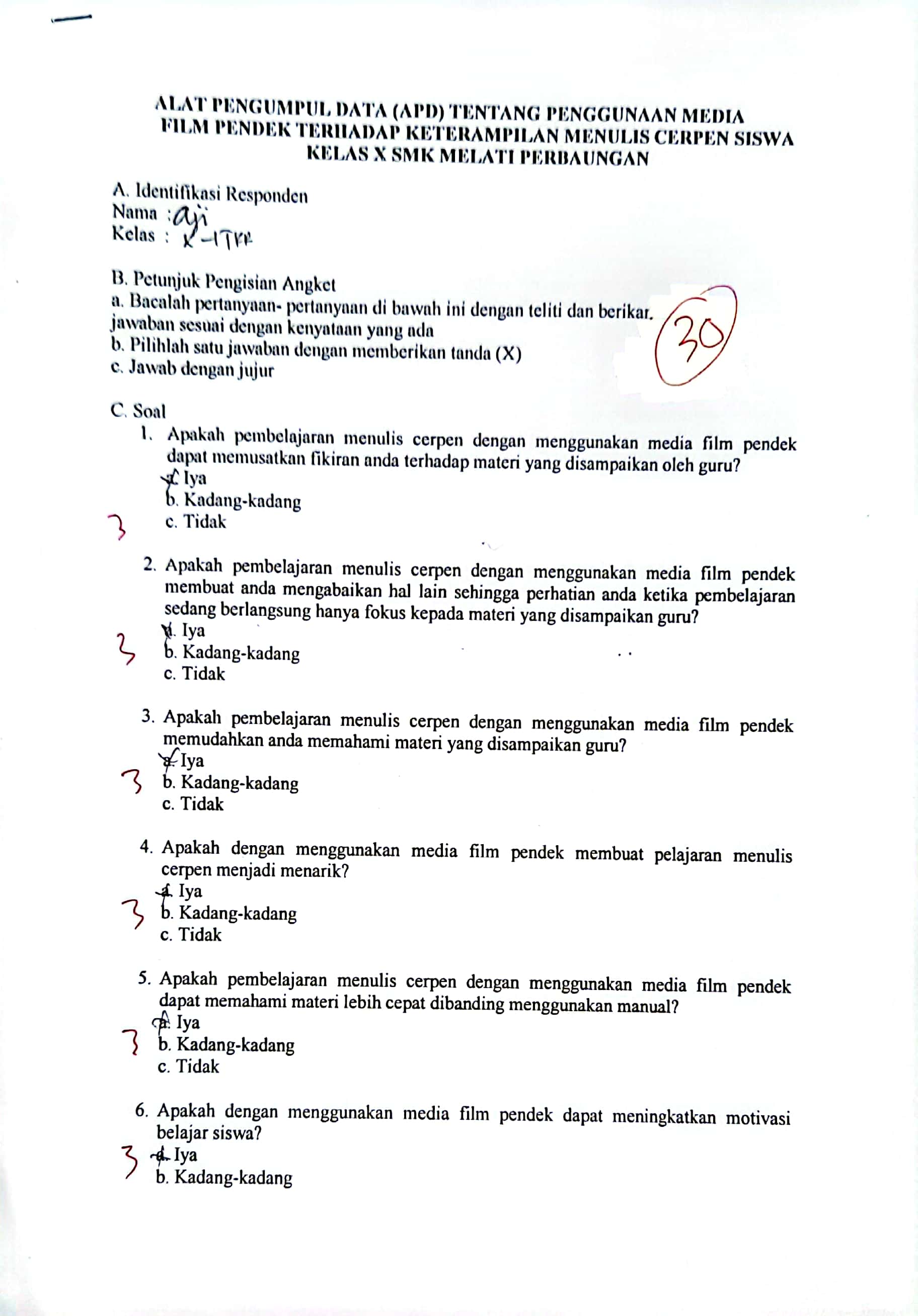 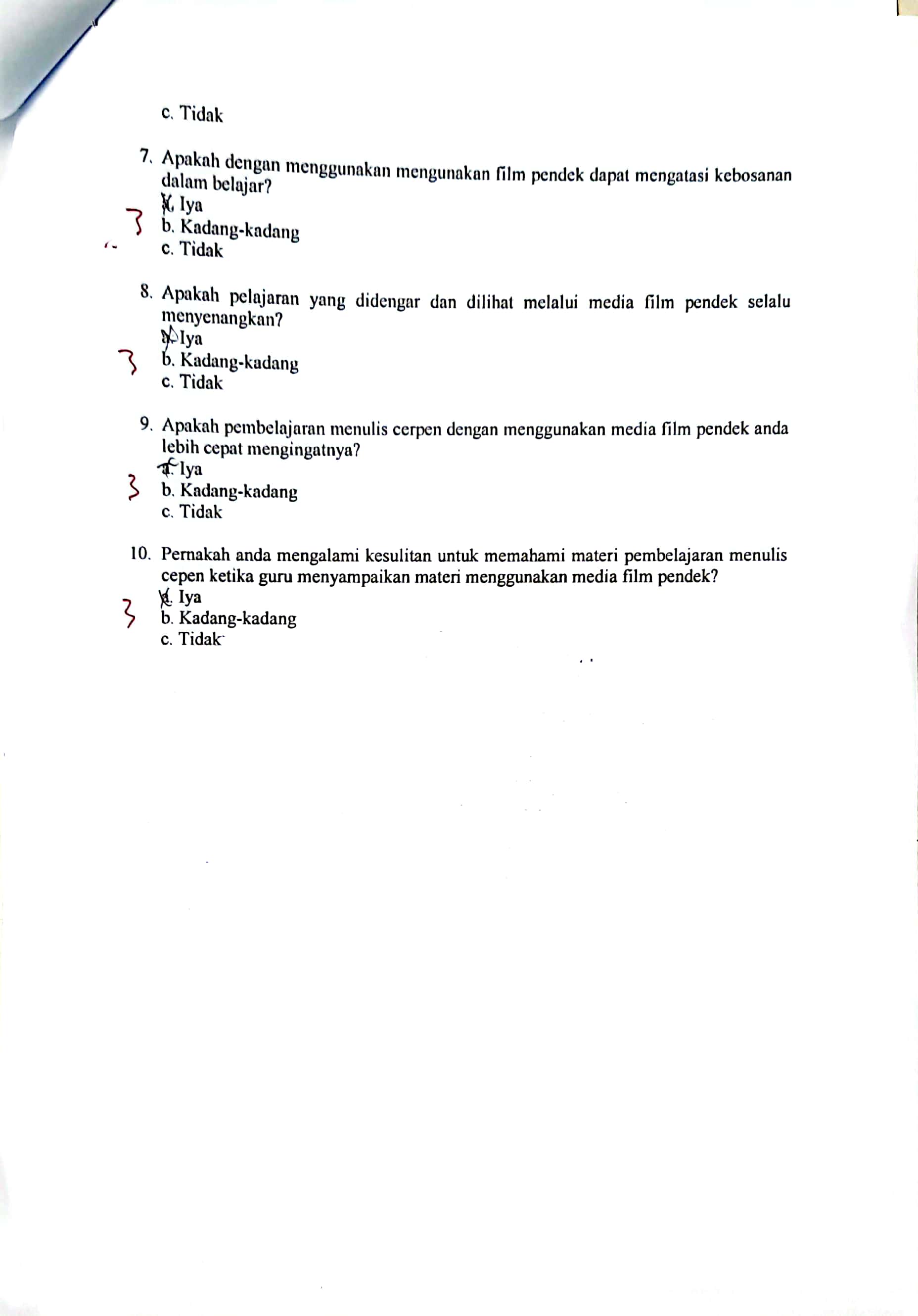 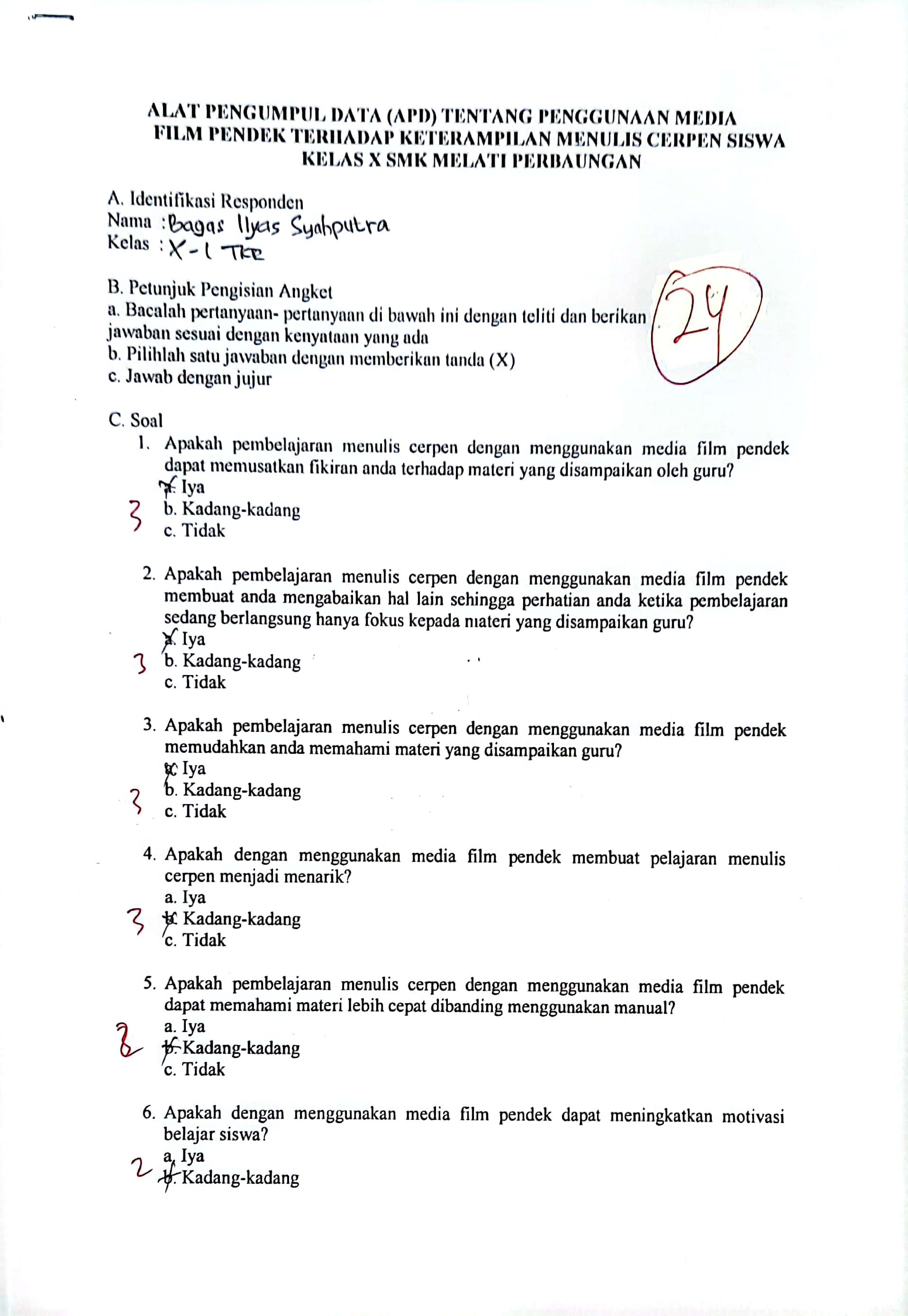 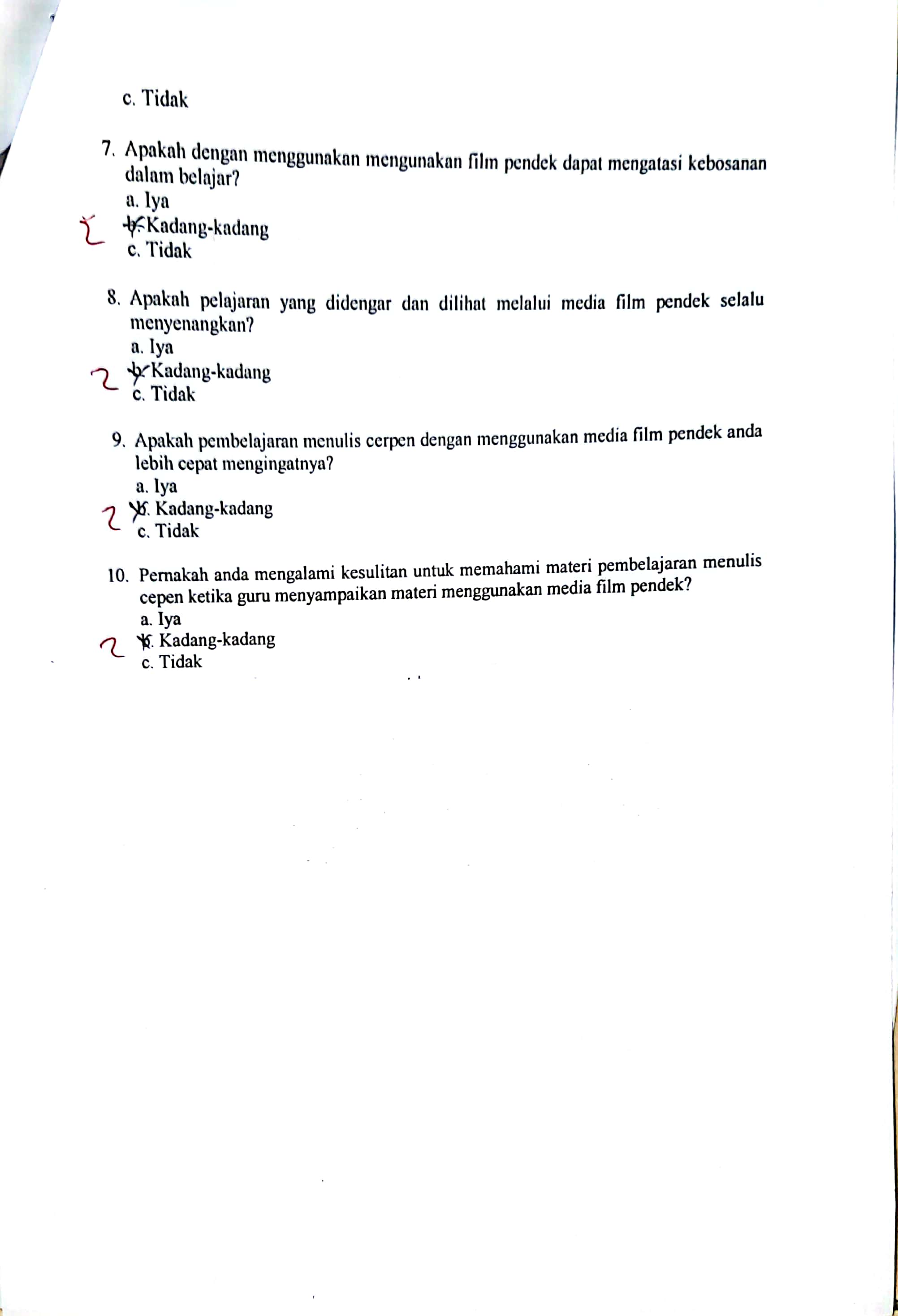 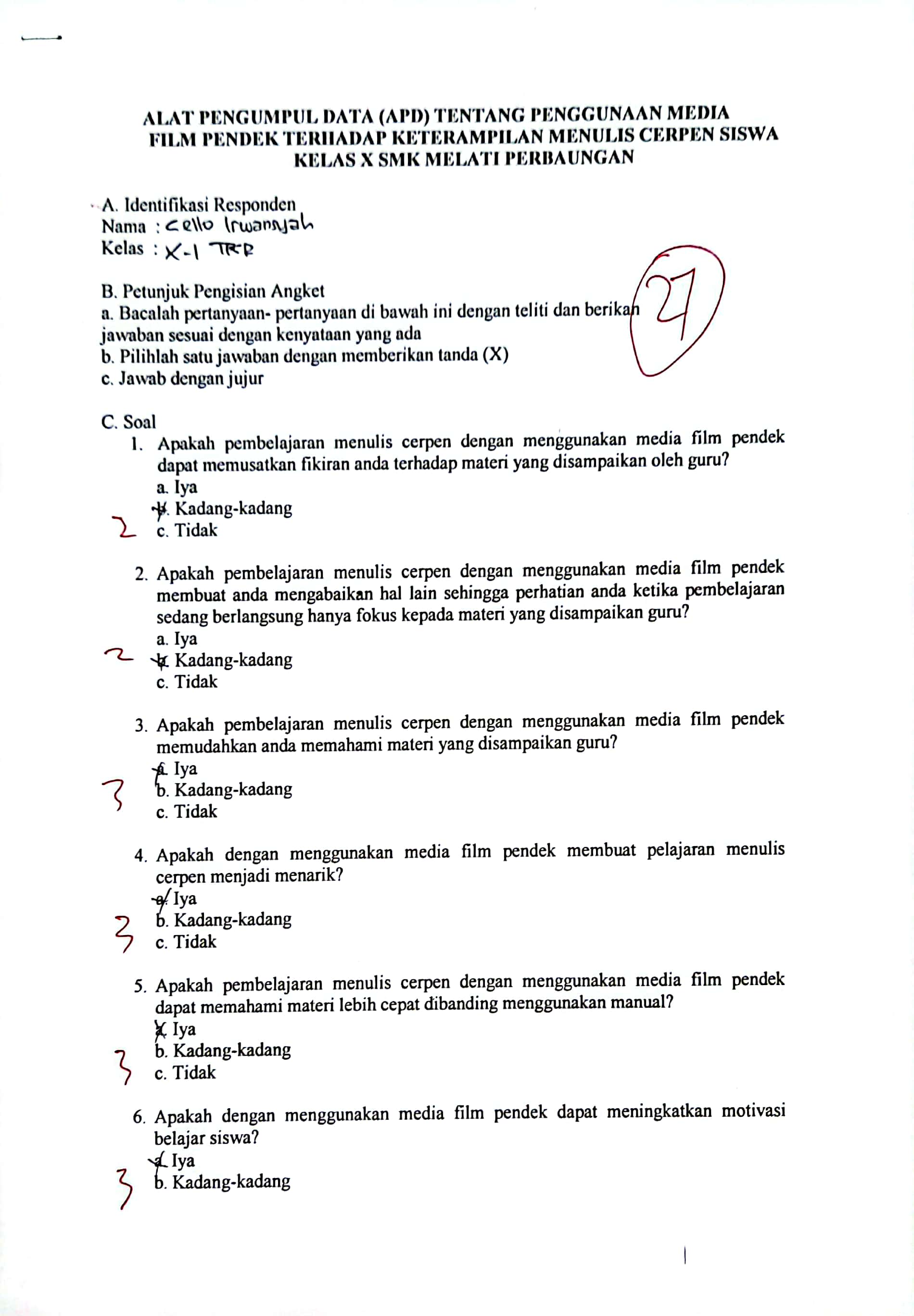 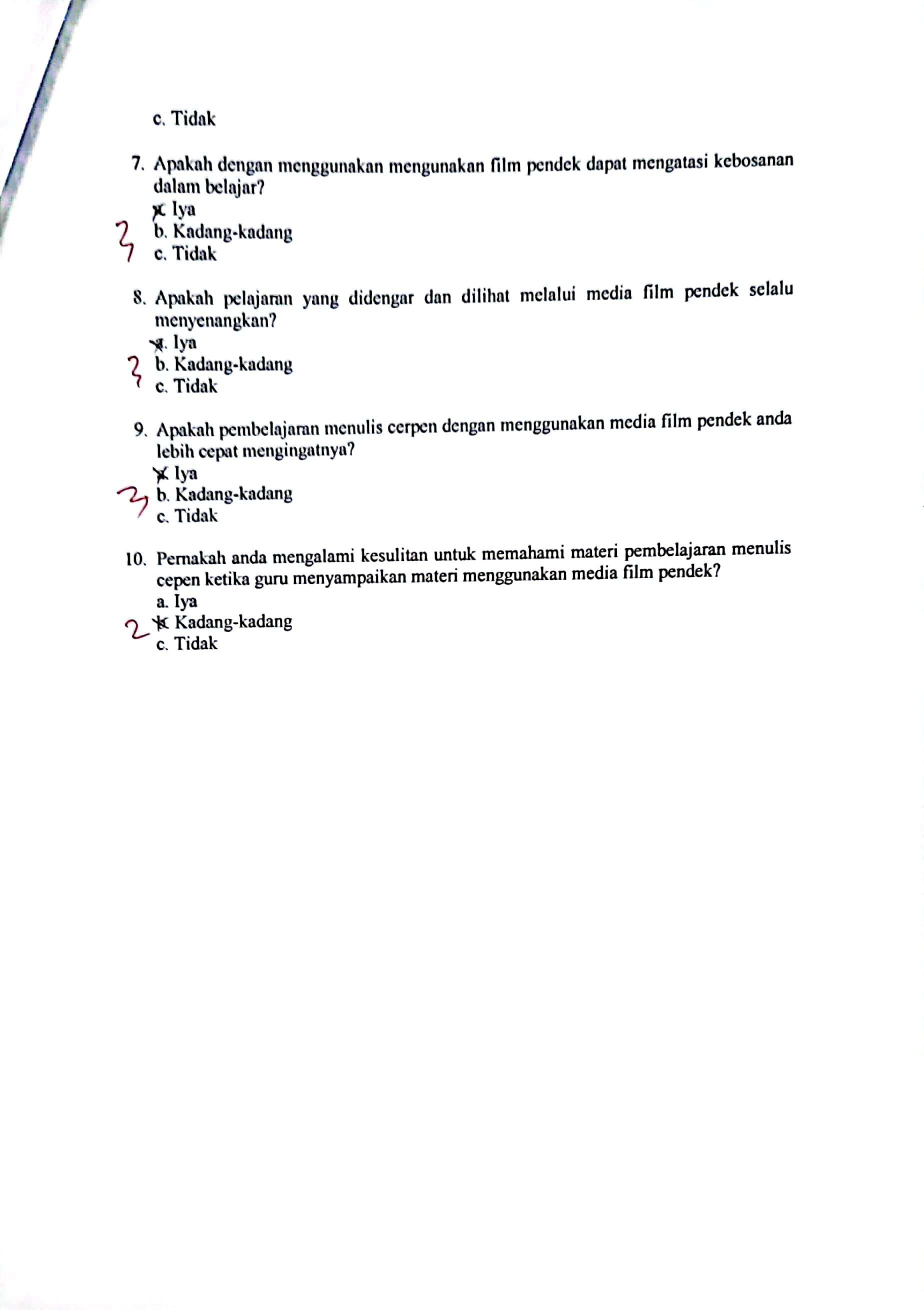 LAMPIRAN A.10DOKUMENTASI PELAKSANAAN PENELITIAN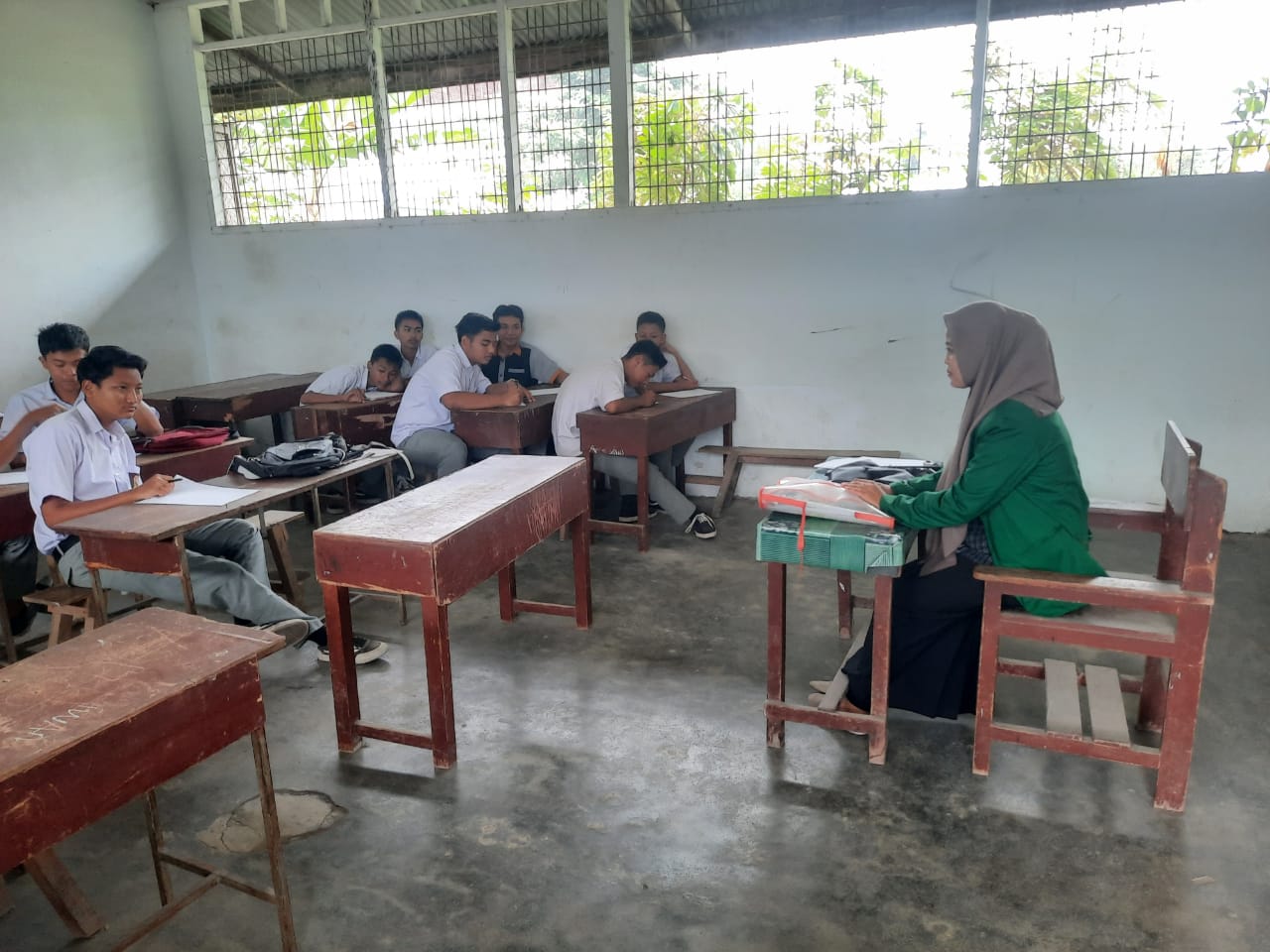 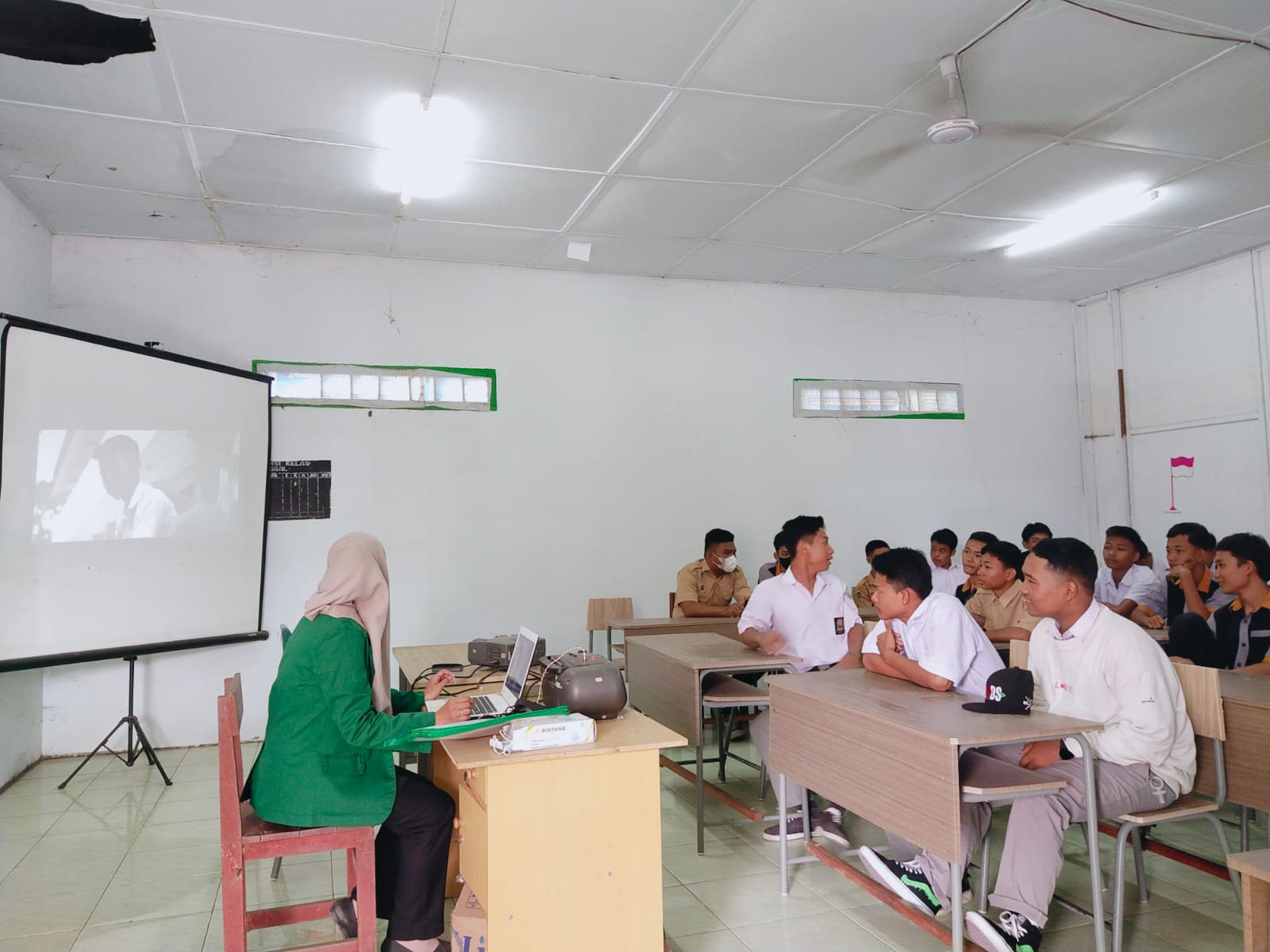 LAMPIRAN B: DOKUMEN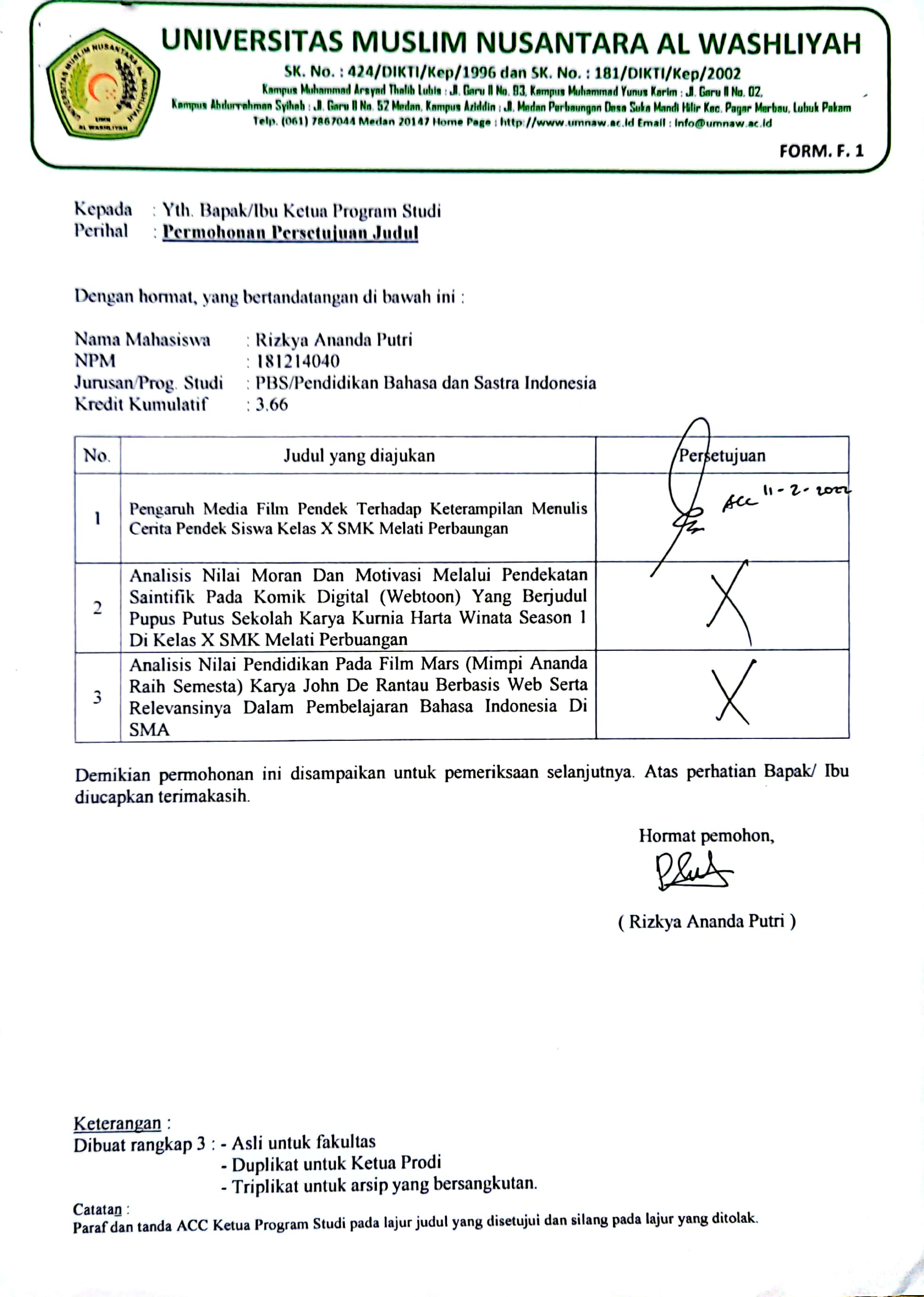 B.1 Pengajuan Judul SkripsiB.2 Persetujuan Judul Skripsi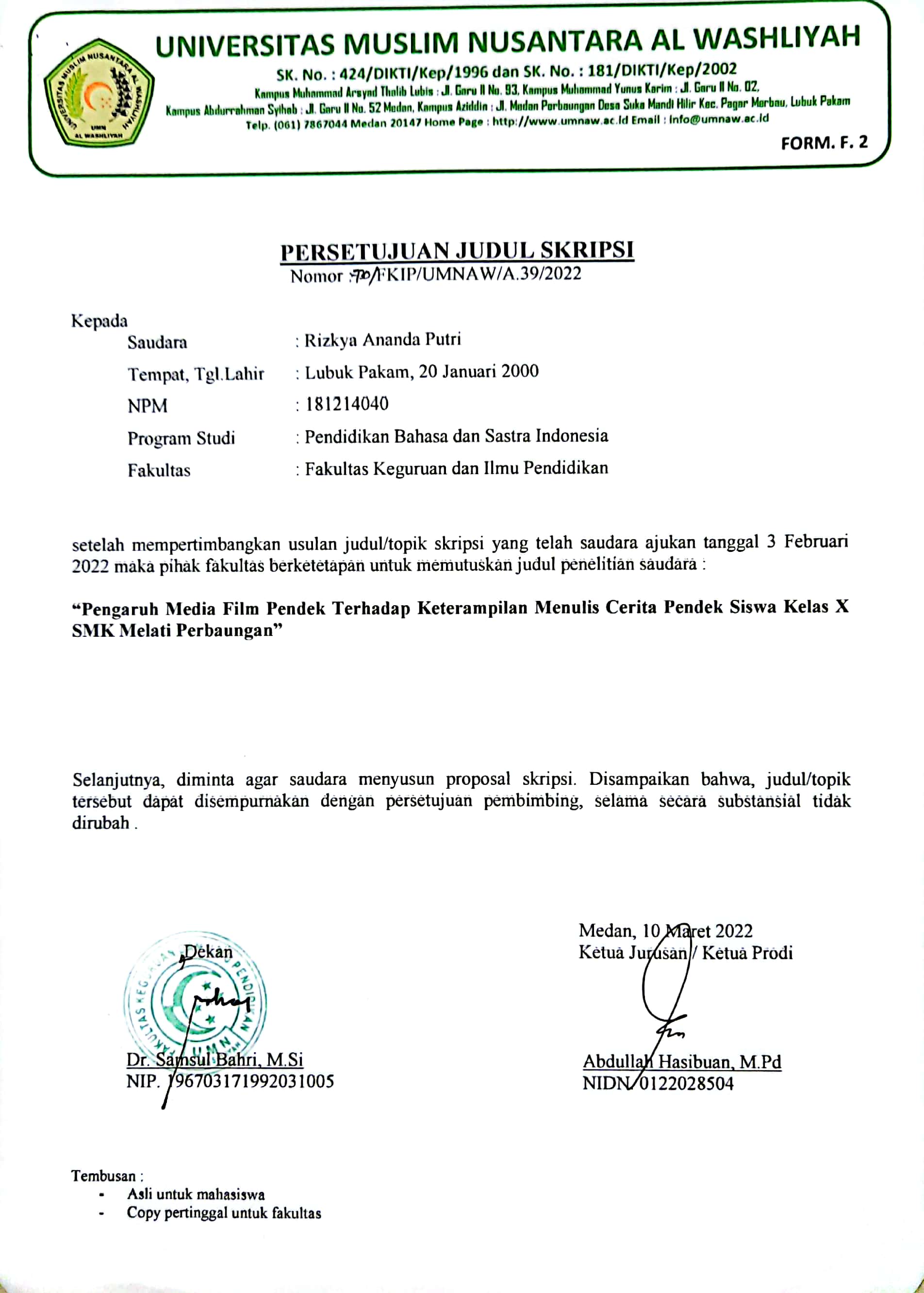 B.3 Penghunjukan pembimbing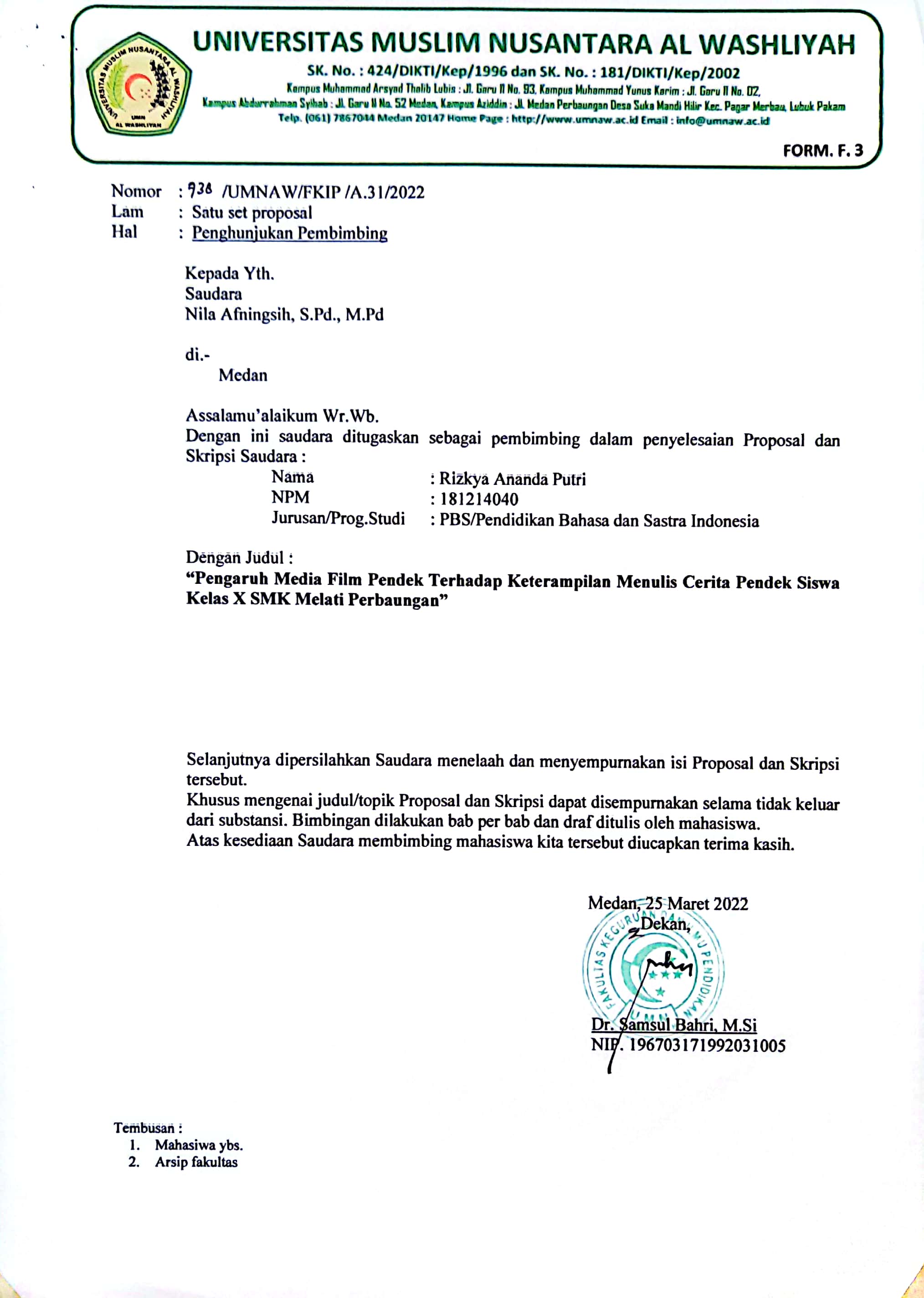 B.4 Undangan Seminar Proposal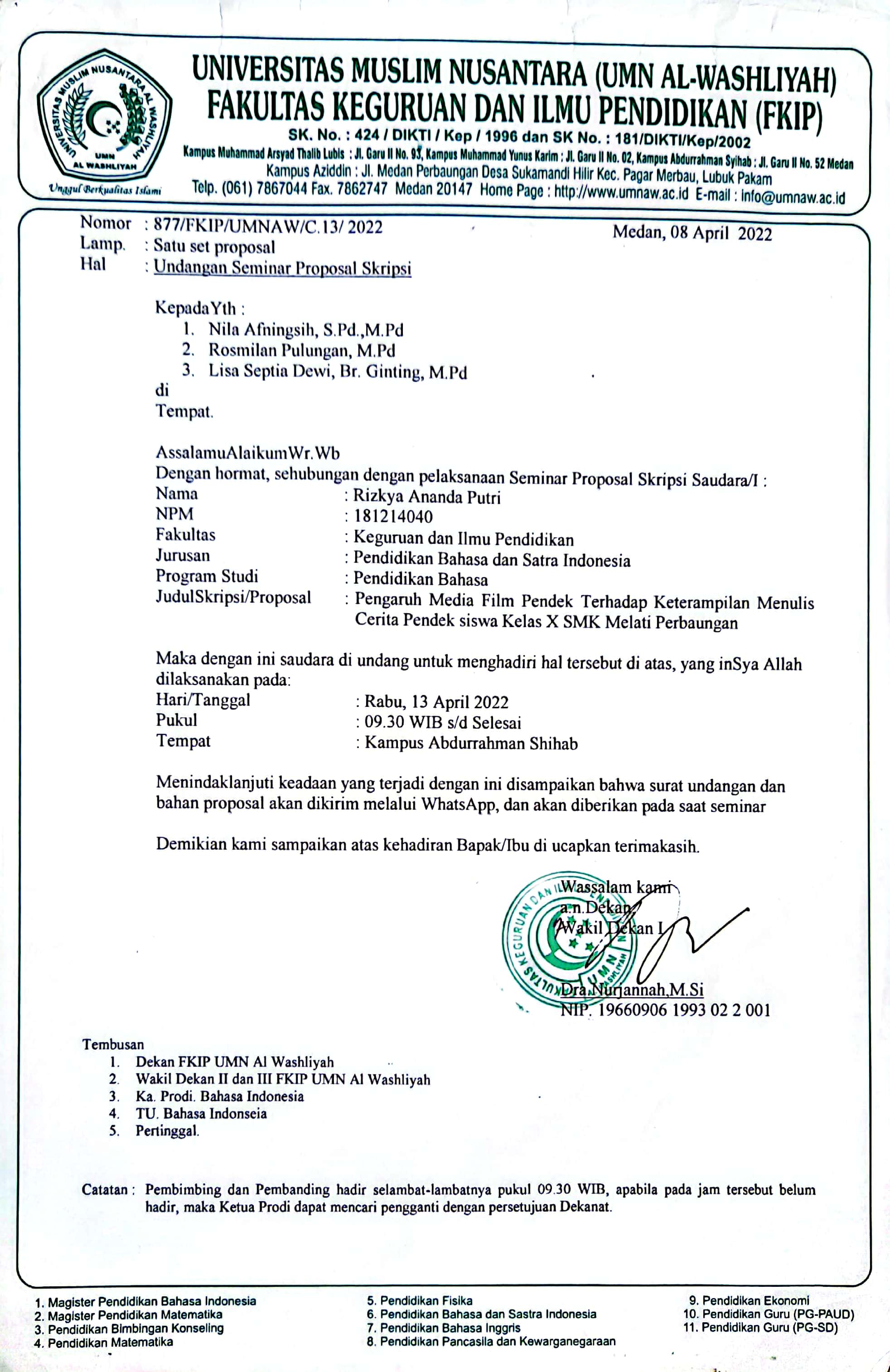 B.5 Tanda Terima Undangan Seminar Proposal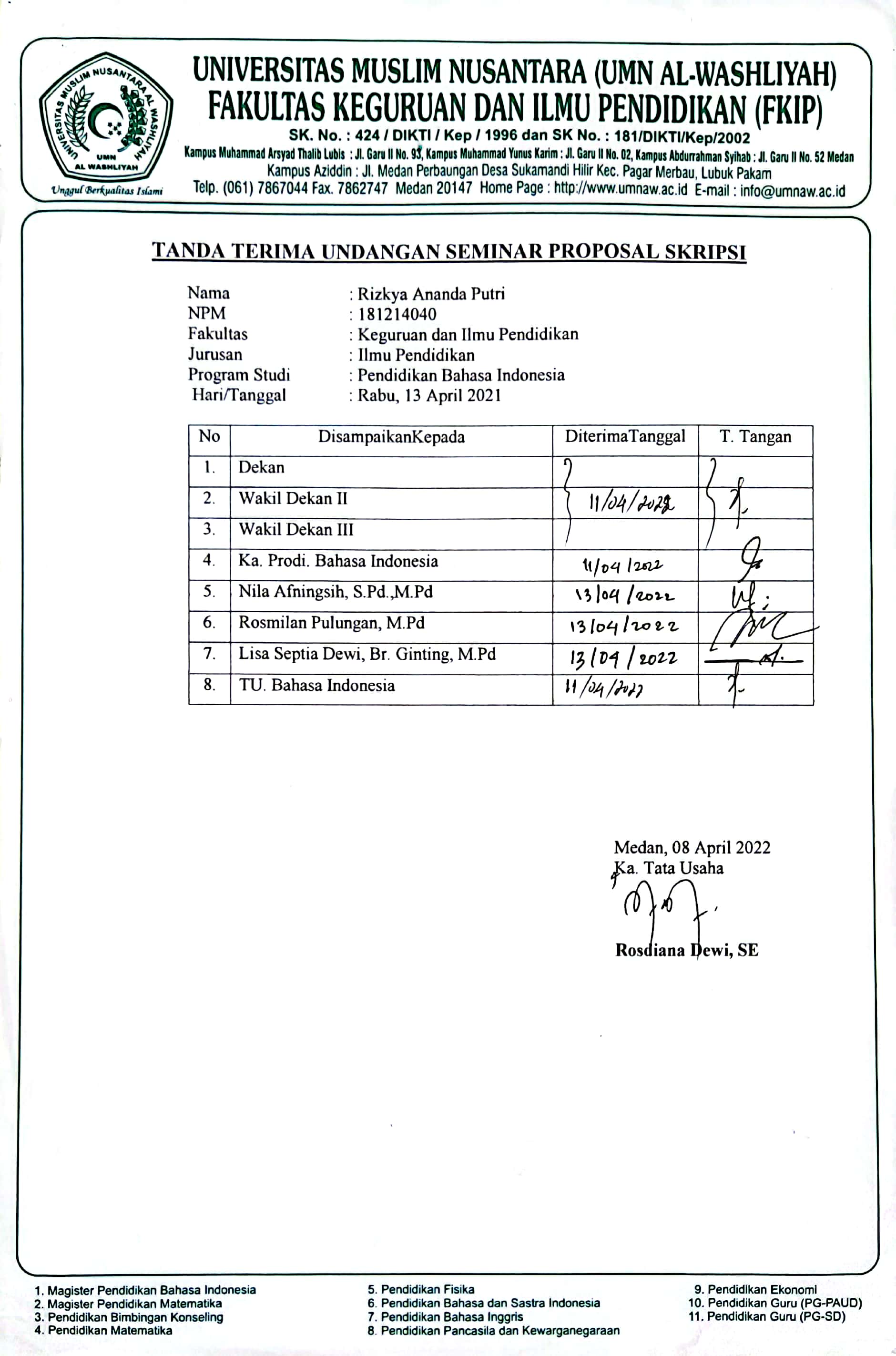 B.6 Daftar Hadir Peserta Seminar Proposal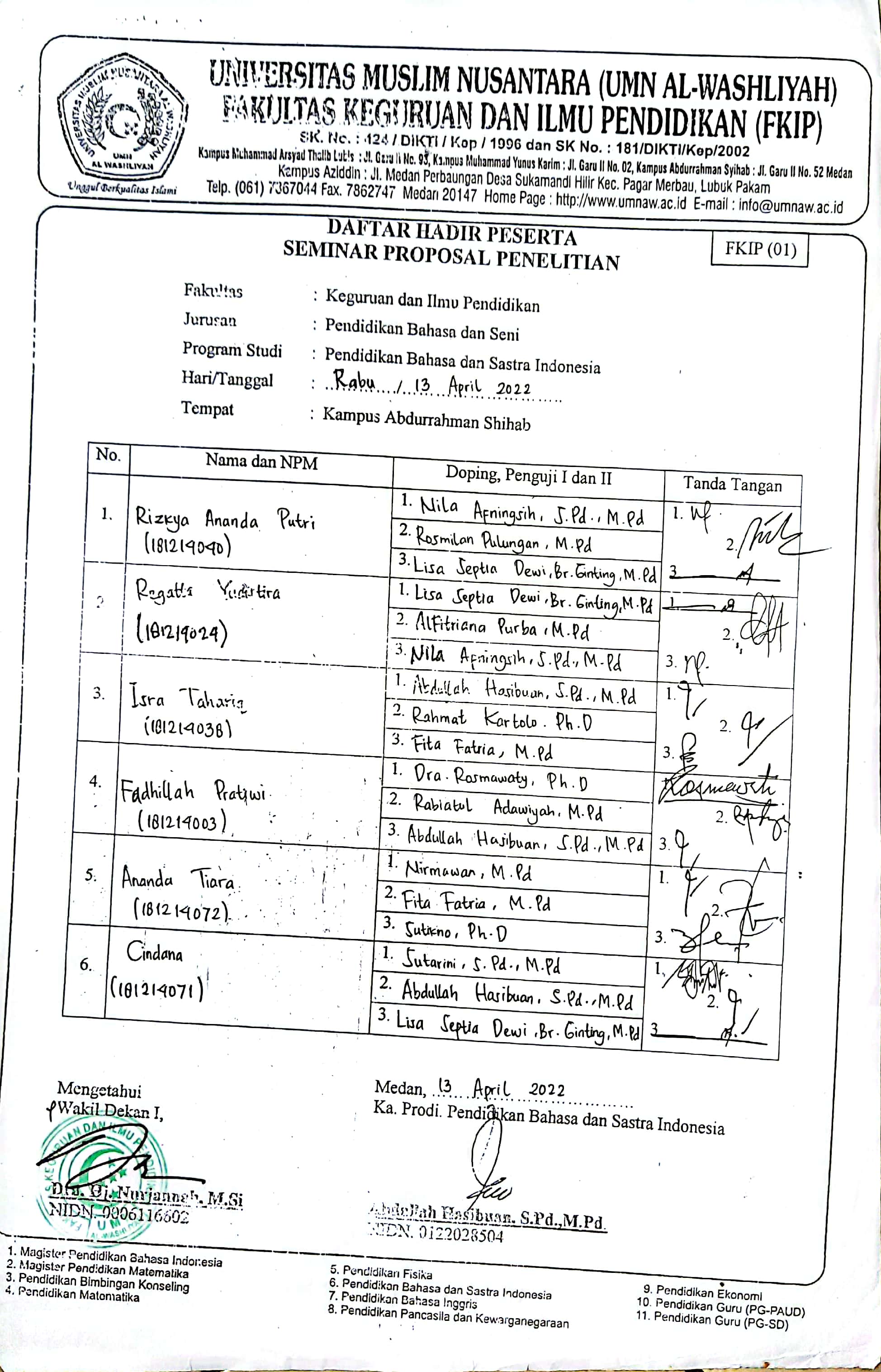 B.7 Berita Acara Seminar Proposal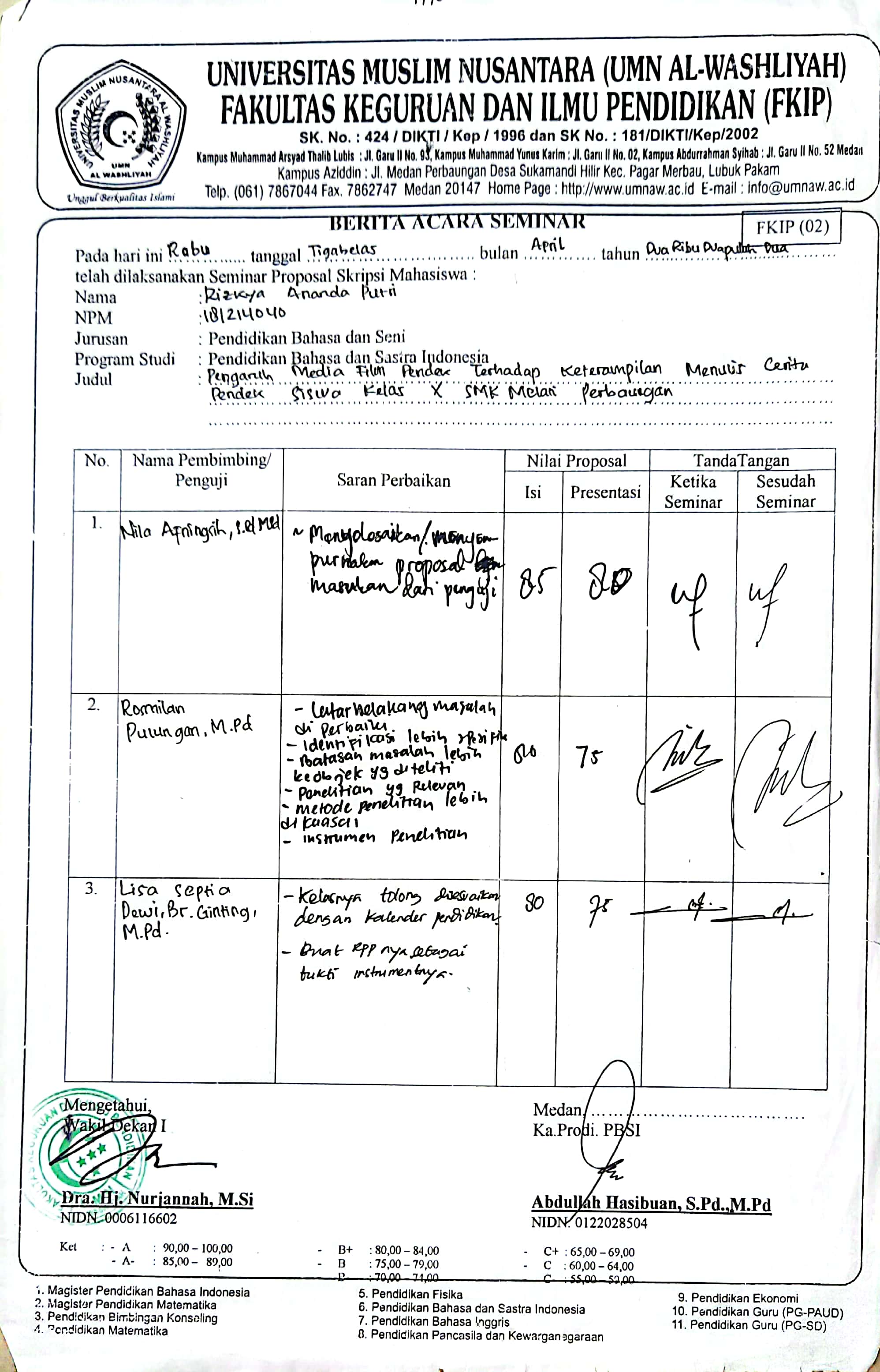 B.8 Surat Izin Penelitian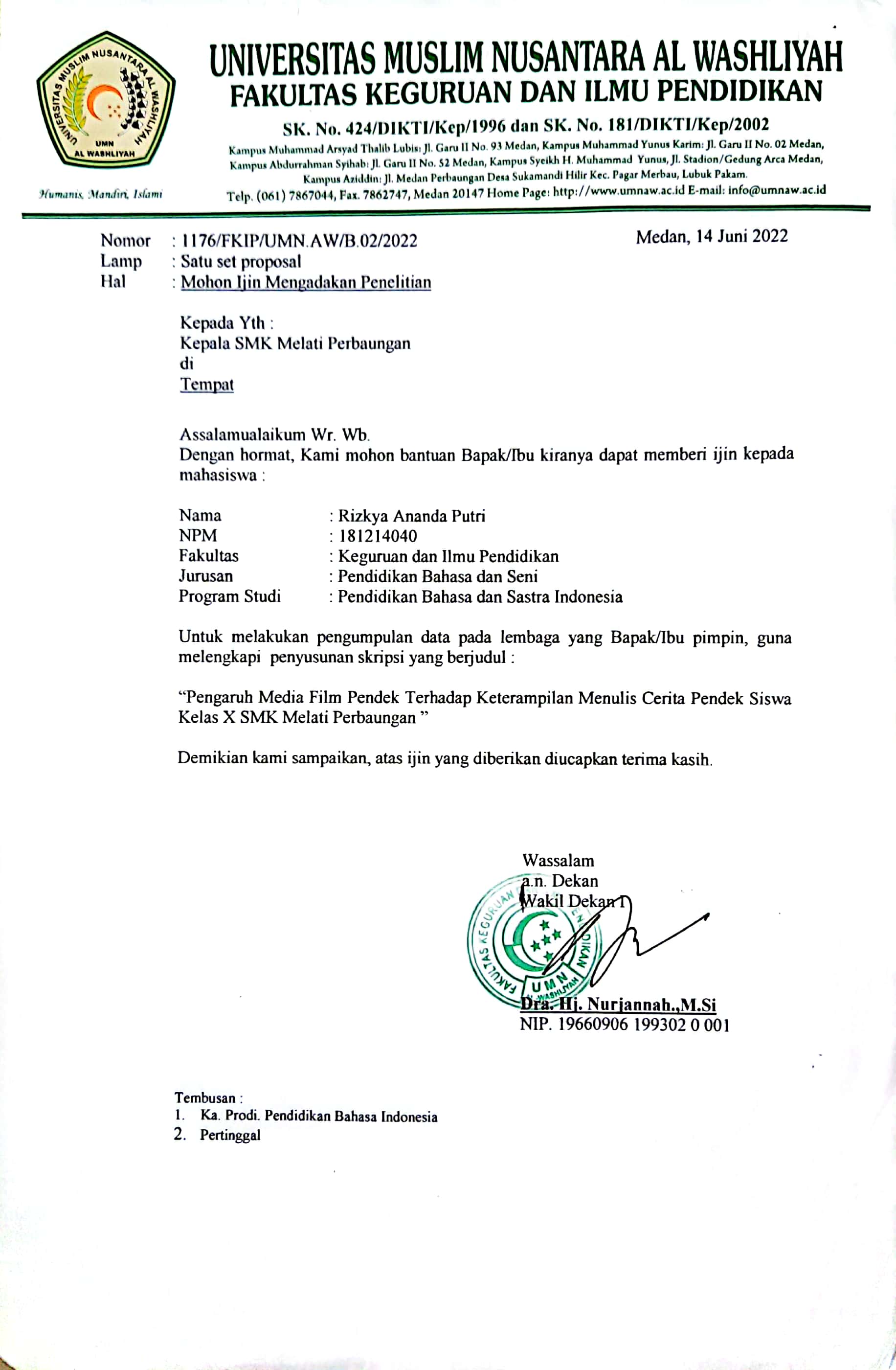 B.9 Surat Keterangan Penelitian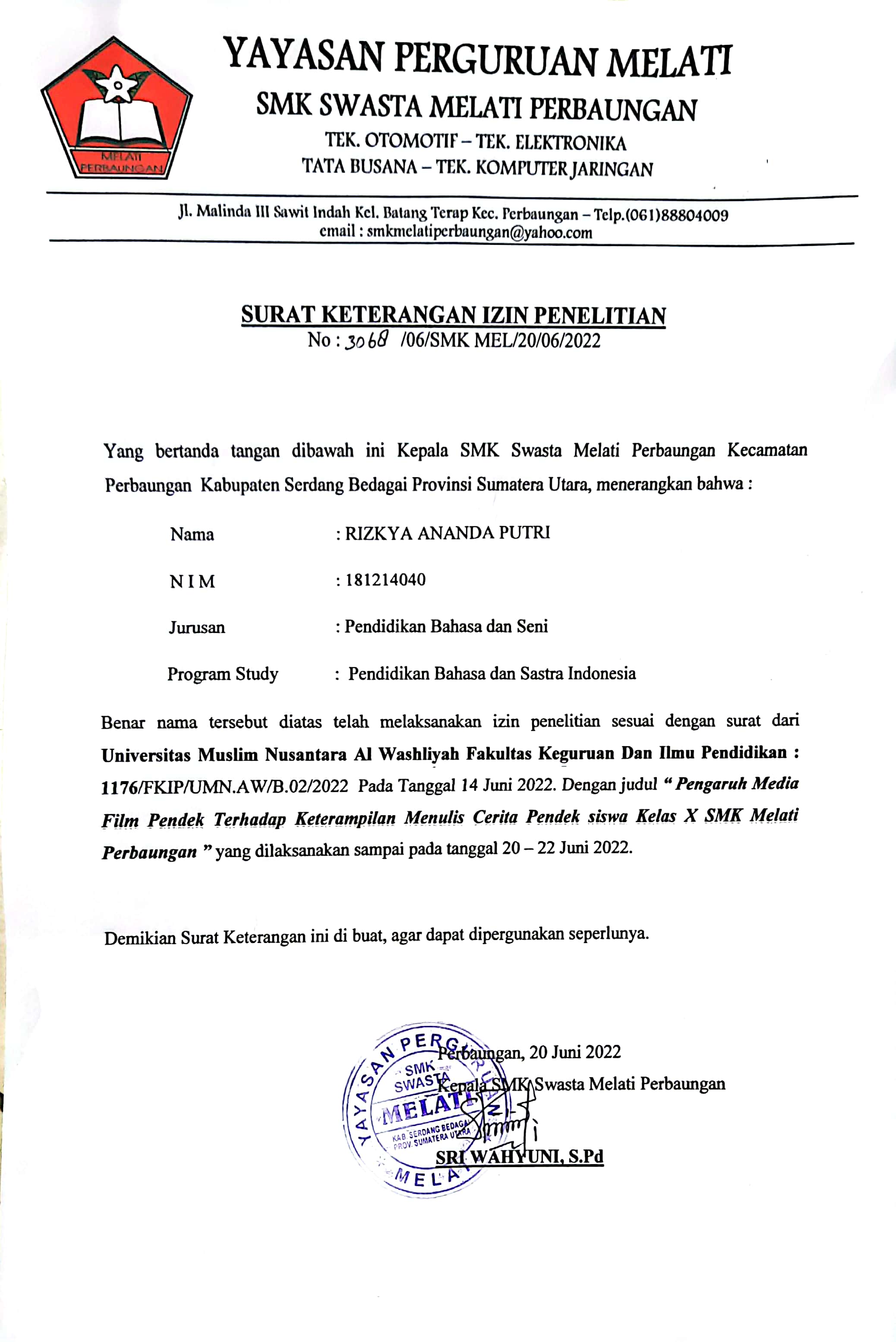 B.10 Berita Acara Bimbingan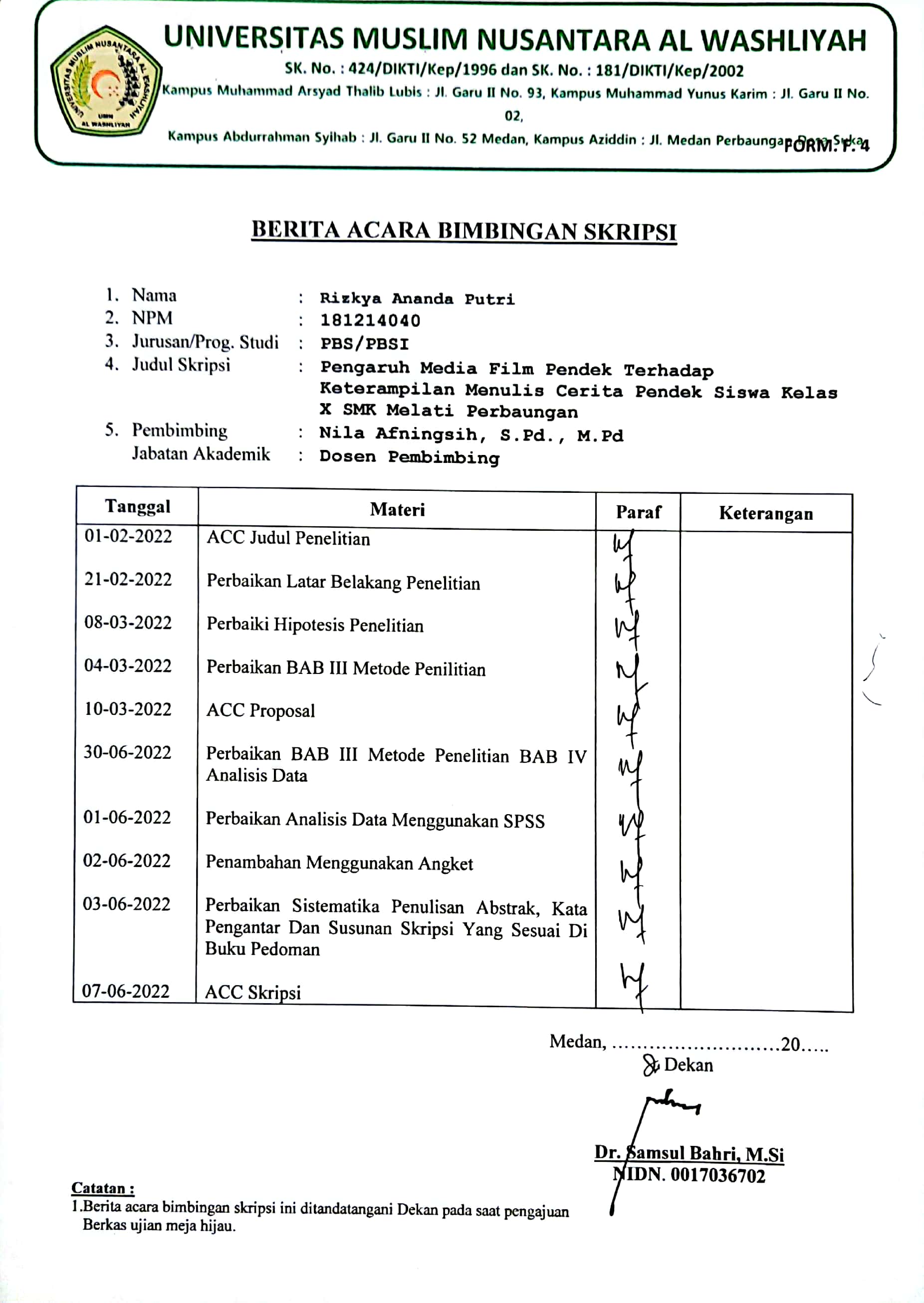 B.11 Persetujuan Mengikuti Ujian Sidang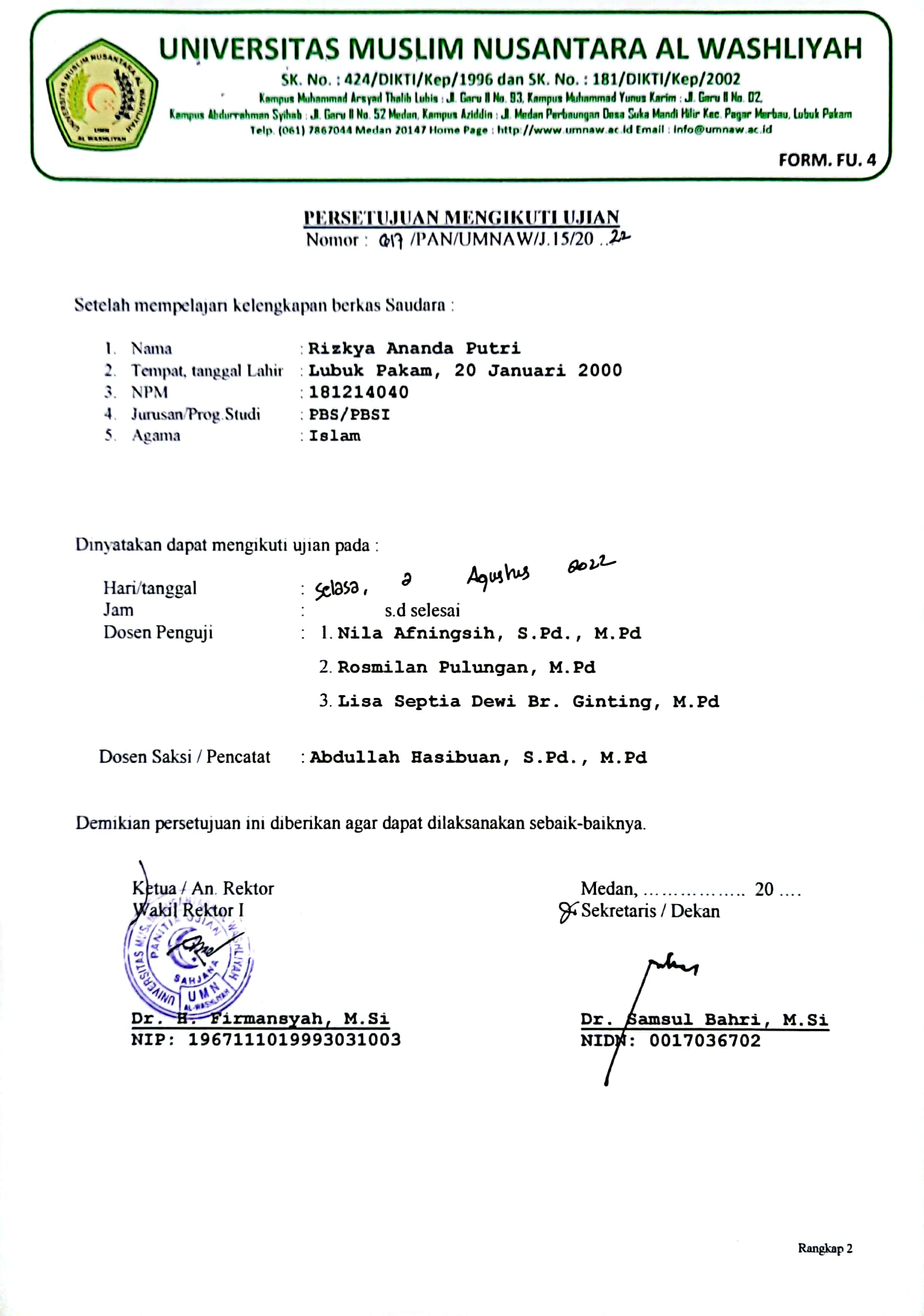 B.12 Undangan Sidang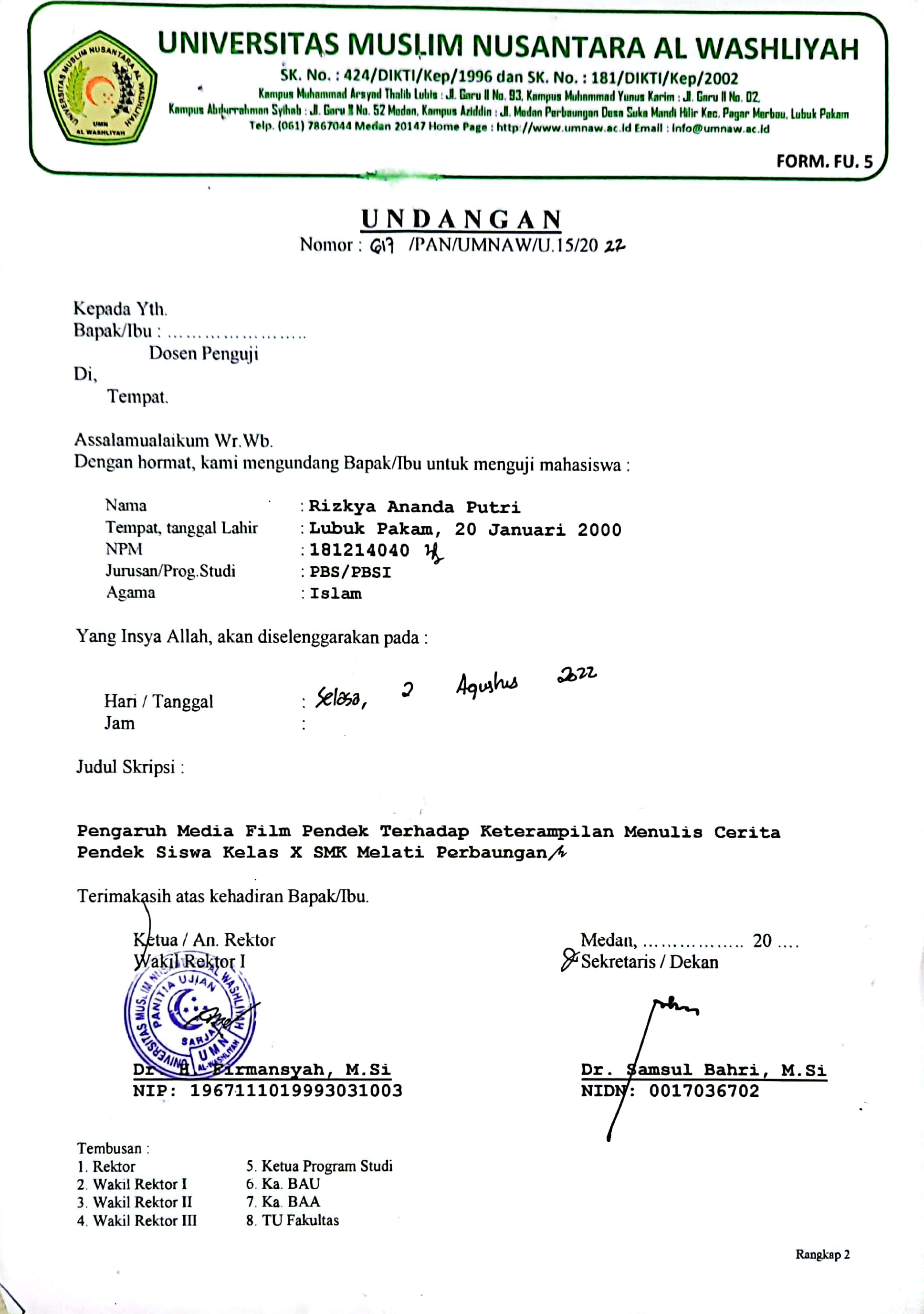 B.13 Ekspedisi Undangan Sidang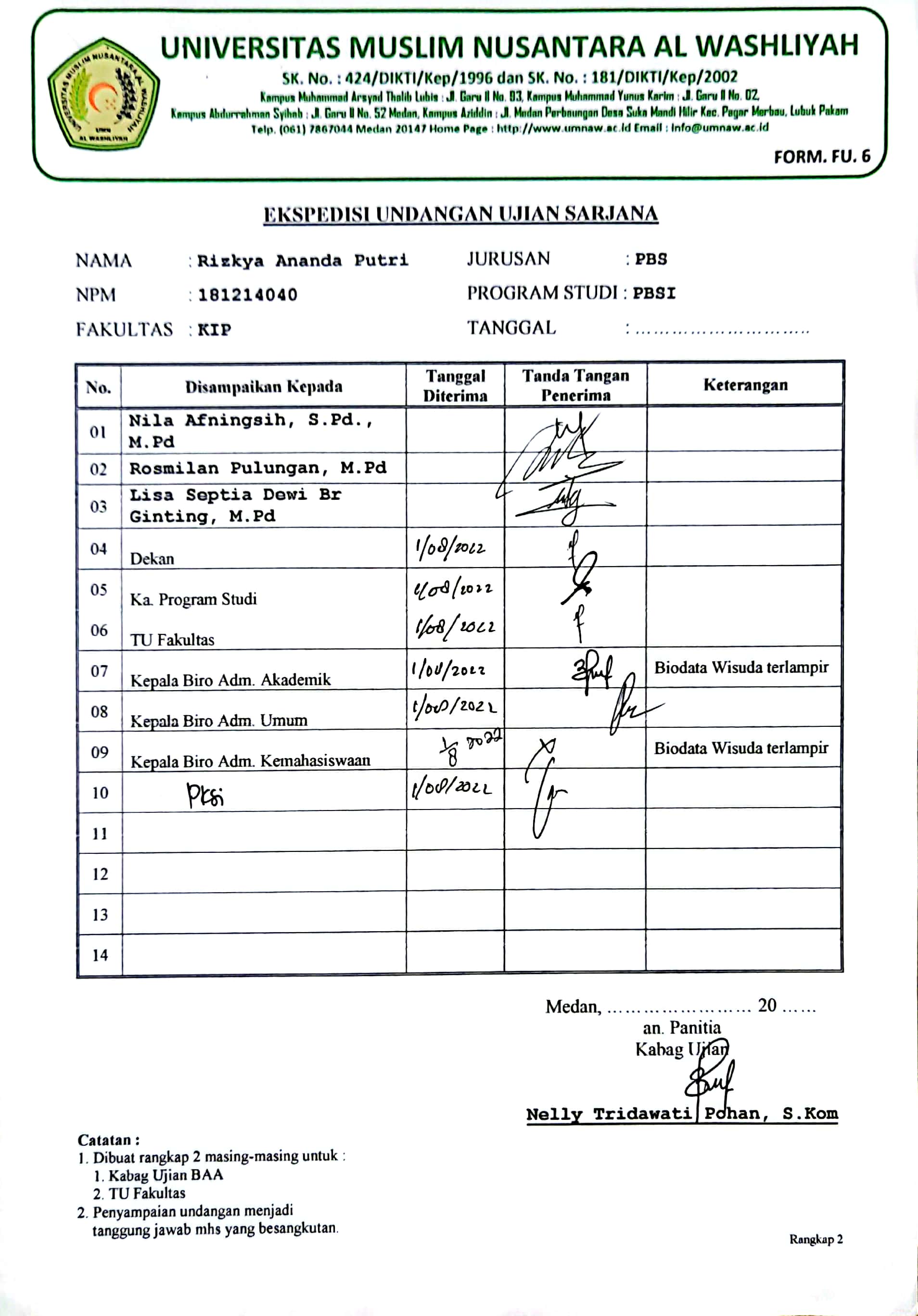 B.14 Berita Acara Sidang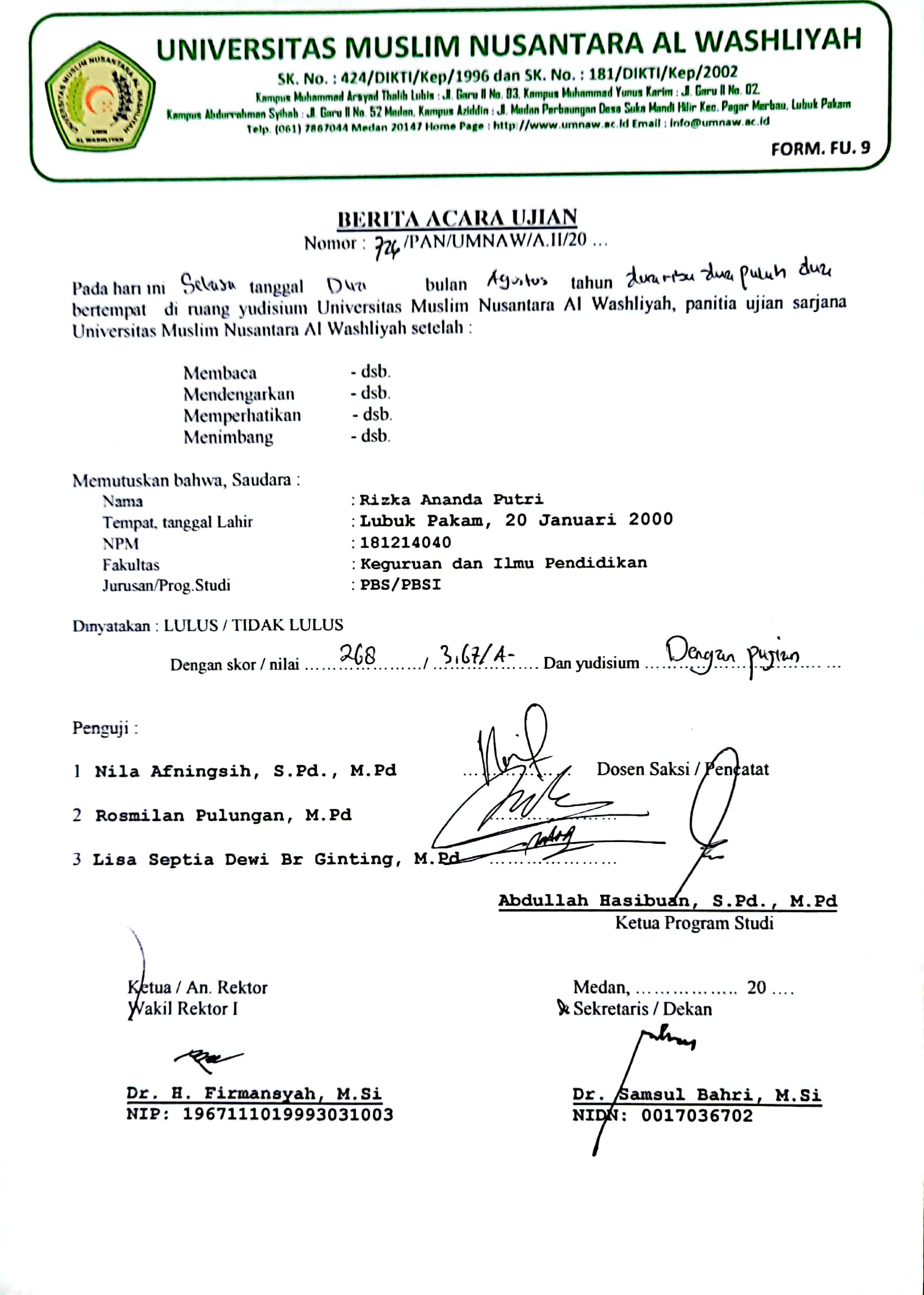 B.15 Daftar Hadir Sidang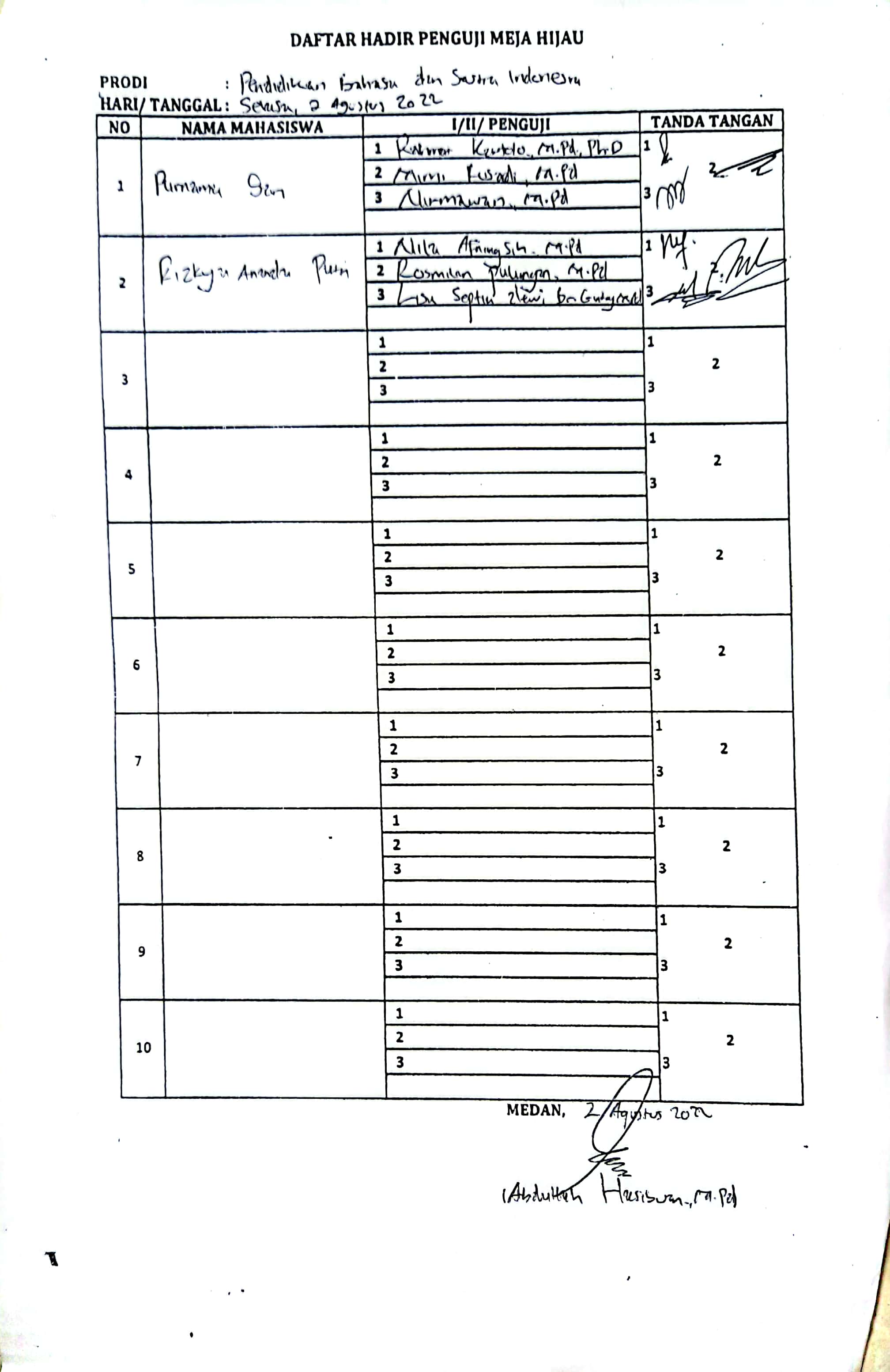 B.16 Daftar Revisi Meja Hijau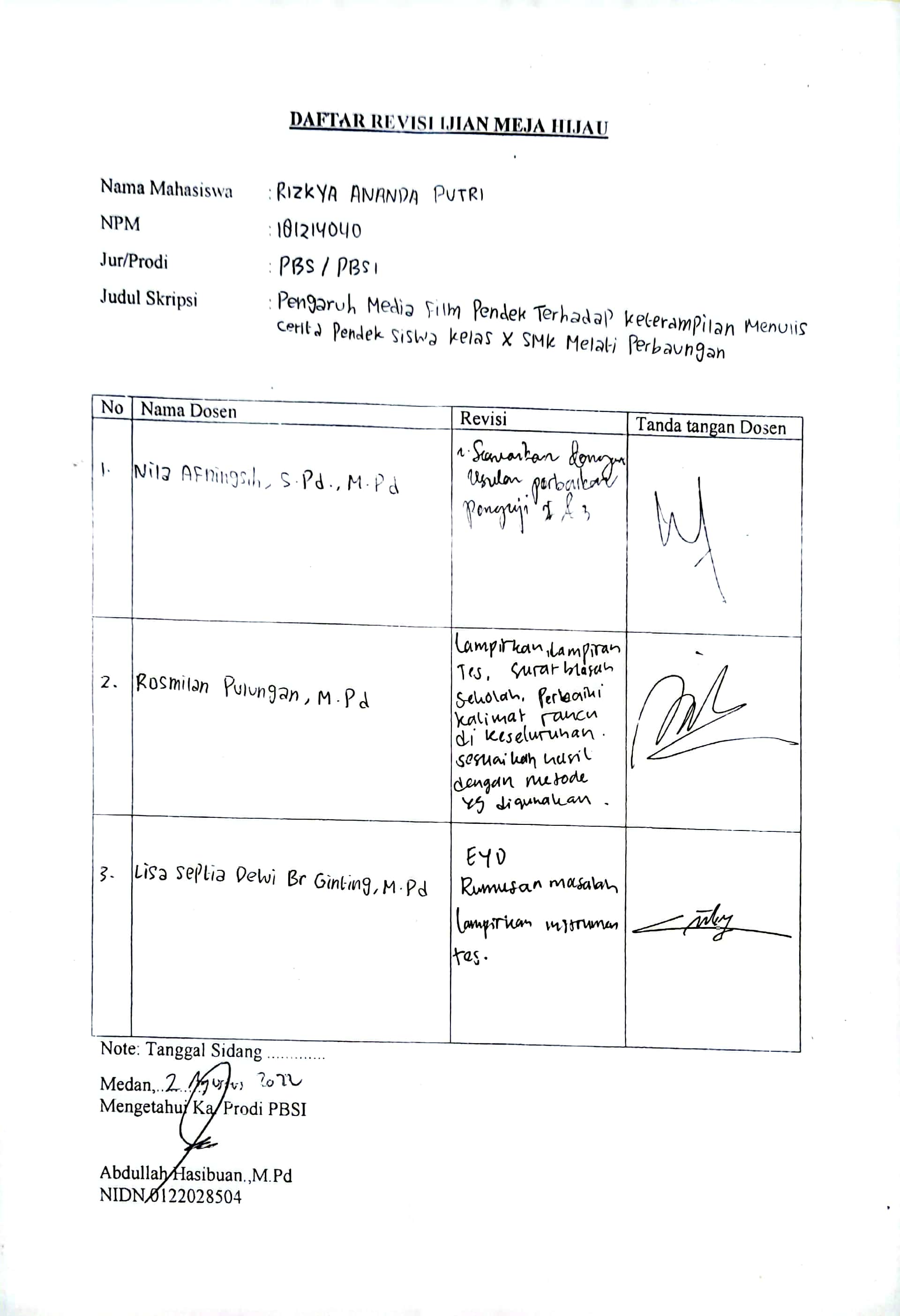 Mata Pelajaran : Bahasa Indonesia Kelas/Semester : X/ 1Mata Pelajaran : Bahasa Indonesia Kelas/Semester : X/ 1Hari/Tanggal	: Senin, 20 Juni 2022Alokasi Waktu	: 4 JP (4 x 45 Menit)3.8 Membandingkan nilai-nilai dan kebahasaan cerita rakyat dan cerpen3.8 Membandingkan nilai-nilai dan kebahasaan cerita rakyat dan cerpen4.8 Mengembangkan cerita rakyat (hikayat) ke dalam bentuk cerpen dengan memerhatikan isi dan nilai-nilaiIPKMengidentifikasi karakter bahasa hikayat.Membandingkan penggunaan bahasa dalam cerita rakyat dan hikayat.IPKMengidentifikasi karakter bahasa hikayat.Membandingkan penggunaan bahasa dalam cerita rakyat dan hikayat.IPK4.8.1 Menceritakan kembali isi cerita rakyat (hikayat) dalam bentuk cerpen.Materi : Contoh cerita rakyat (hikayat), cerpen, dan karakter bahasa dalam cerita rakyat (hikayat).Materi : Contoh cerita rakyat (hikayat), cerpen, dan karakter bahasa dalam cerita rakyat (hikayat).Materi : Contoh cerita rakyat (hikayat), cerpen, dan karakter bahasa dalam cerita rakyat (hikayat).Tujuan Pembelajaran : Melalui proses pembelajaran dengan model discovery learning dan pendekatan saintifik, peserta didik mampu mengidentifikasi karakter bahasa hikayat, mampu membandingkan penggunaan bahasa dalam cerita rakyat dan hikayat dan mampu menceritakan kembali isi cerita rakyat (hikayat) dalam bentuk cerpen baik lisan maupun tulis dengan sikap tanggung jawab, kreatif, kerja sama, dan selalu bersyukurkepada Tuhan Yang Maha Esa.Tujuan Pembelajaran : Melalui proses pembelajaran dengan model discovery learning dan pendekatan saintifik, peserta didik mampu mengidentifikasi karakter bahasa hikayat, mampu membandingkan penggunaan bahasa dalam cerita rakyat dan hikayat dan mampu menceritakan kembali isi cerita rakyat (hikayat) dalam bentuk cerpen baik lisan maupun tulis dengan sikap tanggung jawab, kreatif, kerja sama, dan selalu bersyukurkepada Tuhan Yang Maha Esa.Tujuan Pembelajaran : Melalui proses pembelajaran dengan model discovery learning dan pendekatan saintifik, peserta didik mampu mengidentifikasi karakter bahasa hikayat, mampu membandingkan penggunaan bahasa dalam cerita rakyat dan hikayat dan mampu menceritakan kembali isi cerita rakyat (hikayat) dalam bentuk cerpen baik lisan maupun tulis dengan sikap tanggung jawab, kreatif, kerja sama, dan selalu bersyukurkepada Tuhan Yang Maha Esa.Sumber Belajar: Suherli, dkk. 2017. Buku Peserta didik Bahasa Indonesia Kelas X Revisi Tahun 2017. Jakarta: Pusat Kurikulum dan Perbukuan, Balitbang, Kemendikbud, internet, lingkungan sekitar, dan sumber lain yangrelevanSumber Belajar: Suherli, dkk. 2017. Buku Peserta didik Bahasa Indonesia Kelas X Revisi Tahun 2017. Jakarta: Pusat Kurikulum dan Perbukuan, Balitbang, Kemendikbud, internet, lingkungan sekitar, dan sumber lain yangrelevanSumber Belajar: Suherli, dkk. 2017. Buku Peserta didik Bahasa Indonesia Kelas X Revisi Tahun 2017. Jakarta: Pusat Kurikulum dan Perbukuan, Balitbang, Kemendikbud, internet, lingkungan sekitar, dan sumber lain yangrelevanPertemuan ke-1Pertemuan ke-1Pertemuan ke-1ApersepsiPeserta didik bersama pendidik tanya jawab mengenai materi pembelajaran sebelumnya yaitu menganalisis mendeskripsikan isi dan nilai-nilai hikayat.Guru menyampaikan kompetensi yang harus dicapai dan manfaatnya mempelajari cerita rakyat (hikayat).Peserta didik bersama pendidik tanya jawab mengenai materi pembelajaran sebelumnya yaitu menganalisis mendeskripsikan isi dan nilai-nilai hikayat.Guru menyampaikan kompetensi yang harus dicapai dan manfaatnya mempelajari cerita rakyat (hikayat).Kegiatan PembelajaranKegiatan PembelajaranKegiatan PembelajaranModel :Discovery LearningPeserta didik membaca cerita rakyat (hikayat) “Si Miskin” dengan seksama.Peserta didik dibagi beberapa kelompok.Guru dan peserta didik bertanyajawab mengenai materi yang disampaikan.Peserta didik secara berdiskusi mengidentifikasi karakter bahasa hikayat dengan mencari bahan referensi dari buku paket atau internet.Peserta didik secara berdiskusi membandingkan cerita rakyat dengan cerpen.Peserta didik memeriksa kembali hasil diskusi kelompok.Peserta didik membuat simpulan sementara dari hasil diskusi kelompok.Mempresentasikan hasil diskusi kelompok di depan kelas, dan kelompok lain memberikan tanggapan (kritik/saran) dengan mengajukan pertanyaan ataupun memberikan masukan.Membuat simpulan bersama mengenai karakter bahasa hikayat dan membandingkan cerita rakyat dengan cerpen.Evaluasi/tes akhir berkaitan dengan materi cerita rakyat (hikayat).Peserta didik membaca cerita rakyat (hikayat) “Si Miskin” dengan seksama.Peserta didik dibagi beberapa kelompok.Guru dan peserta didik bertanyajawab mengenai materi yang disampaikan.Peserta didik secara berdiskusi mengidentifikasi karakter bahasa hikayat dengan mencari bahan referensi dari buku paket atau internet.Peserta didik secara berdiskusi membandingkan cerita rakyat dengan cerpen.Peserta didik memeriksa kembali hasil diskusi kelompok.Peserta didik membuat simpulan sementara dari hasil diskusi kelompok.Mempresentasikan hasil diskusi kelompok di depan kelas, dan kelompok lain memberikan tanggapan (kritik/saran) dengan mengajukan pertanyaan ataupun memberikan masukan.Membuat simpulan bersama mengenai karakter bahasa hikayat dan membandingkan cerita rakyat dengan cerpen.Evaluasi/tes akhir berkaitan dengan materi cerita rakyat (hikayat).Produk : Hasil diskusi lembar kerjapeserta didikPeserta didik membaca cerita rakyat (hikayat) “Si Miskin” dengan seksama.Peserta didik dibagi beberapa kelompok.Guru dan peserta didik bertanyajawab mengenai materi yang disampaikan.Peserta didik secara berdiskusi mengidentifikasi karakter bahasa hikayat dengan mencari bahan referensi dari buku paket atau internet.Peserta didik secara berdiskusi membandingkan cerita rakyat dengan cerpen.Peserta didik memeriksa kembali hasil diskusi kelompok.Peserta didik membuat simpulan sementara dari hasil diskusi kelompok.Mempresentasikan hasil diskusi kelompok di depan kelas, dan kelompok lain memberikan tanggapan (kritik/saran) dengan mengajukan pertanyaan ataupun memberikan masukan.Membuat simpulan bersama mengenai karakter bahasa hikayat dan membandingkan cerita rakyat dengan cerpen.Evaluasi/tes akhir berkaitan dengan materi cerita rakyat (hikayat).Peserta didik membaca cerita rakyat (hikayat) “Si Miskin” dengan seksama.Peserta didik dibagi beberapa kelompok.Guru dan peserta didik bertanyajawab mengenai materi yang disampaikan.Peserta didik secara berdiskusi mengidentifikasi karakter bahasa hikayat dengan mencari bahan referensi dari buku paket atau internet.Peserta didik secara berdiskusi membandingkan cerita rakyat dengan cerpen.Peserta didik memeriksa kembali hasil diskusi kelompok.Peserta didik membuat simpulan sementara dari hasil diskusi kelompok.Mempresentasikan hasil diskusi kelompok di depan kelas, dan kelompok lain memberikan tanggapan (kritik/saran) dengan mengajukan pertanyaan ataupun memberikan masukan.Membuat simpulan bersama mengenai karakter bahasa hikayat dan membandingkan cerita rakyat dengan cerpen.Evaluasi/tes akhir berkaitan dengan materi cerita rakyat (hikayat).Diskripsi : Peserta didik bekerja bersama kelompok dan mempresetasikanhasilnyaPeserta didik membaca cerita rakyat (hikayat) “Si Miskin” dengan seksama.Peserta didik dibagi beberapa kelompok.Guru dan peserta didik bertanyajawab mengenai materi yang disampaikan.Peserta didik secara berdiskusi mengidentifikasi karakter bahasa hikayat dengan mencari bahan referensi dari buku paket atau internet.Peserta didik secara berdiskusi membandingkan cerita rakyat dengan cerpen.Peserta didik memeriksa kembali hasil diskusi kelompok.Peserta didik membuat simpulan sementara dari hasil diskusi kelompok.Mempresentasikan hasil diskusi kelompok di depan kelas, dan kelompok lain memberikan tanggapan (kritik/saran) dengan mengajukan pertanyaan ataupun memberikan masukan.Membuat simpulan bersama mengenai karakter bahasa hikayat dan membandingkan cerita rakyat dengan cerpen.Evaluasi/tes akhir berkaitan dengan materi cerita rakyat (hikayat).Peserta didik membaca cerita rakyat (hikayat) “Si Miskin” dengan seksama.Peserta didik dibagi beberapa kelompok.Guru dan peserta didik bertanyajawab mengenai materi yang disampaikan.Peserta didik secara berdiskusi mengidentifikasi karakter bahasa hikayat dengan mencari bahan referensi dari buku paket atau internet.Peserta didik secara berdiskusi membandingkan cerita rakyat dengan cerpen.Peserta didik memeriksa kembali hasil diskusi kelompok.Peserta didik membuat simpulan sementara dari hasil diskusi kelompok.Mempresentasikan hasil diskusi kelompok di depan kelas, dan kelompok lain memberikan tanggapan (kritik/saran) dengan mengajukan pertanyaan ataupun memberikan masukan.Membuat simpulan bersama mengenai karakter bahasa hikayat dan membandingkan cerita rakyat dengan cerpen.Evaluasi/tes akhir berkaitan dengan materi cerita rakyat (hikayat).Alat dan Bahan :- Teks cerita rakyat (hikayat), cerpen, lembar kerja siswa, lembarpenilaianPeserta didik membaca cerita rakyat (hikayat) “Si Miskin” dengan seksama.Peserta didik dibagi beberapa kelompok.Guru dan peserta didik bertanyajawab mengenai materi yang disampaikan.Peserta didik secara berdiskusi mengidentifikasi karakter bahasa hikayat dengan mencari bahan referensi dari buku paket atau internet.Peserta didik secara berdiskusi membandingkan cerita rakyat dengan cerpen.Peserta didik memeriksa kembali hasil diskusi kelompok.Peserta didik membuat simpulan sementara dari hasil diskusi kelompok.Mempresentasikan hasil diskusi kelompok di depan kelas, dan kelompok lain memberikan tanggapan (kritik/saran) dengan mengajukan pertanyaan ataupun memberikan masukan.Membuat simpulan bersama mengenai karakter bahasa hikayat dan membandingkan cerita rakyat dengan cerpen.Evaluasi/tes akhir berkaitan dengan materi cerita rakyat (hikayat).Peserta didik membaca cerita rakyat (hikayat) “Si Miskin” dengan seksama.Peserta didik dibagi beberapa kelompok.Guru dan peserta didik bertanyajawab mengenai materi yang disampaikan.Peserta didik secara berdiskusi mengidentifikasi karakter bahasa hikayat dengan mencari bahan referensi dari buku paket atau internet.Peserta didik secara berdiskusi membandingkan cerita rakyat dengan cerpen.Peserta didik memeriksa kembali hasil diskusi kelompok.Peserta didik membuat simpulan sementara dari hasil diskusi kelompok.Mempresentasikan hasil diskusi kelompok di depan kelas, dan kelompok lain memberikan tanggapan (kritik/saran) dengan mengajukan pertanyaan ataupun memberikan masukan.Membuat simpulan bersama mengenai karakter bahasa hikayat dan membandingkan cerita rakyat dengan cerpen.Evaluasi/tes akhir berkaitan dengan materi cerita rakyat (hikayat).Penutup dan umpanbalikGuru memberikan refleksi dengan cara lisan kepada peserta didik.Peserta didik menerima penjelasan tugas membaca teks cerita rakyat untuk pertemuan selanjutnya.Peserta didik dan guru mengakhiri kegiatan belajar mengajar dengan berdoa kepada Tuhan Yang Maha Esa (Penguatan sikap/Religiusitas)Guru memberikan refleksi dengan cara lisan kepada peserta didik.Peserta didik menerima penjelasan tugas membaca teks cerita rakyat untuk pertemuan selanjutnya.Peserta didik dan guru mengakhiri kegiatan belajar mengajar dengan berdoa kepada Tuhan Yang Maha Esa (Penguatan sikap/Religiusitas)PenilaianPenilaian sikap dilakukan selama proses pembelajaran dengan cara pengamatan dan observasi.Penilaian pengetahuan dilakukan dengan cara tes lisan dan tulis selama proses pembelajaran.Penilaian keterampilan dengan cara menilai keaktifannya dalam berdiskusi dan presentasi kelompok.PenilaianPenilaian sikap dilakukan selama proses pembelajaran dengan cara pengamatan dan observasi.Penilaian pengetahuan dilakukan dengan cara tes lisan dan tulis selama proses pembelajaran.Penilaian keterampilan dengan cara menilai keaktifannya dalam berdiskusi dan presentasi kelompok.PenilaianPenilaian sikap dilakukan selama proses pembelajaran dengan cara pengamatan dan observasi.Penilaian pengetahuan dilakukan dengan cara tes lisan dan tulis selama proses pembelajaran.Penilaian keterampilan dengan cara menilai keaktifannya dalam berdiskusi dan presentasi kelompok.Pertemuan ke-2Pertemuan ke-2Pertemuan ke-2ApersepsiPeserta didik bersama pendidik tanya jawab mengenai materi pembelajaran sebelumnya yaitu menganalisis mengidentifikasi dan membandingkan karakter bahasa hikayat.Guru menyampaikan kompetensi yang harus dicapai dan manfaatnya mempelajari cerita rakyat (hikayat).Peserta didik bersama pendidik tanya jawab mengenai materi pembelajaran sebelumnya yaitu menganalisis mengidentifikasi dan membandingkan karakter bahasa hikayat.Guru menyampaikan kompetensi yang harus dicapai dan manfaatnya mempelajari cerita rakyat (hikayat).Kegiatan PembelajaranKegiatan PembelajaranModel :Discovery LearningPeserta didik membaca cerita rakyat (hikayat) “Si Miskin” dengan seksama.Guru dan peserta didik bertanyajawab mengenai materi yang disampaikan.Peserta didik secara mandiri mengubah hikayat ke dalam bentuk cerpen dengan mencari bahan referensi dari buku paket atau internet.Peserta didik memeriksa kembali hasil kerja.Peserta didik membuat simpulan sementara dari hasil kerja.Peserta didik menceritakan kembali isi cerita rakyat (hikayat) dalam bentuk cerpe di depan kelas, dan kelompok lain memberikan tanggapan (kritik/saran) dengan mengajukan pertanyaan ataupun memberikan masukan.Membuat simpulan bersama materi.Evaluasi/tes akhir berkaitan dengan materi cerita rakyat (hikayat).Produk :Hasil mandiri lembarkerja peserta didikPeserta didik membaca cerita rakyat (hikayat) “Si Miskin” dengan seksama.Guru dan peserta didik bertanyajawab mengenai materi yang disampaikan.Peserta didik secara mandiri mengubah hikayat ke dalam bentuk cerpen dengan mencari bahan referensi dari buku paket atau internet.Peserta didik memeriksa kembali hasil kerja.Peserta didik membuat simpulan sementara dari hasil kerja.Peserta didik menceritakan kembali isi cerita rakyat (hikayat) dalam bentuk cerpe di depan kelas, dan kelompok lain memberikan tanggapan (kritik/saran) dengan mengajukan pertanyaan ataupun memberikan masukan.Membuat simpulan bersama materi.Evaluasi/tes akhir berkaitan dengan materi cerita rakyat (hikayat).Diskripsi : Peserta didik mandiri dan menceritakankembali hasilnyaPeserta didik membaca cerita rakyat (hikayat) “Si Miskin” dengan seksama.Guru dan peserta didik bertanyajawab mengenai materi yang disampaikan.Peserta didik secara mandiri mengubah hikayat ke dalam bentuk cerpen dengan mencari bahan referensi dari buku paket atau internet.Peserta didik memeriksa kembali hasil kerja.Peserta didik membuat simpulan sementara dari hasil kerja.Peserta didik menceritakan kembali isi cerita rakyat (hikayat) dalam bentuk cerpe di depan kelas, dan kelompok lain memberikan tanggapan (kritik/saran) dengan mengajukan pertanyaan ataupun memberikan masukan.Membuat simpulan bersama materi.Evaluasi/tes akhir berkaitan dengan materi cerita rakyat (hikayat).Alat dan Bahan :- Teks cerita rakyat (hikayat), lembar kerja siswa,lembar penilaianPeserta didik membaca cerita rakyat (hikayat) “Si Miskin” dengan seksama.Guru dan peserta didik bertanyajawab mengenai materi yang disampaikan.Peserta didik secara mandiri mengubah hikayat ke dalam bentuk cerpen dengan mencari bahan referensi dari buku paket atau internet.Peserta didik memeriksa kembali hasil kerja.Peserta didik membuat simpulan sementara dari hasil kerja.Peserta didik menceritakan kembali isi cerita rakyat (hikayat) dalam bentuk cerpe di depan kelas, dan kelompok lain memberikan tanggapan (kritik/saran) dengan mengajukan pertanyaan ataupun memberikan masukan.Membuat simpulan bersama materi.Evaluasi/tes akhir berkaitan dengan materi cerita rakyat (hikayat).Penutup dan umpanbalikGuru memberikan refleksi dengan cara lisan kepada peserta didik.Peserta didik menerima penjelasan tugas membaca dua buku nonfiksi untuk pertemuan selanjutnya.Peserta didik dan guru mengakhiri kegiatan belajar mengajar dengan berdoa kepada Tuhan Yang Maha Esa (Penguatan sikap/Religiusitas)PenilaianPenilaian sikap dilakukan selama proses pembelajaran dengan cara pengamatan dan observasi.Penilaian pengetahuan dilakukan dengan cara tes lisan dan tulis selama proses pembelajaran.Penilaian keterampilan dengan cara menilai keaktifannya dalam berdiskusi dan presentasi kelompok.PenilaianPenilaian sikap dilakukan selama proses pembelajaran dengan cara pengamatan dan observasi.Penilaian pengetahuan dilakukan dengan cara tes lisan dan tulis selama proses pembelajaran.Penilaian keterampilan dengan cara menilai keaktifannya dalam berdiskusi dan presentasi kelompok.NONamaNilai pretest1Agus Sutanto732Aidil Akbar733Aji684Bagas Ilyas Syahputra745Cello Irwansyah776Diono827Doli Mastio848Dwi Apriansyah879Edi Syahputra8710Ferdy Alamsyah Nainggolan8511Galuh Wayan Danu8712Hizkia 8813Husen9114Iman9115Muhammad Alvin Fakhlevy9316Muhammad Anggi9317Muhammad Iksan Fadillah9118Muhammad Rafli Azizi9019Muhammad Rendi Ardiansyah9120Muhammad Rido9221Muahammad Syaiful9222Putra Wiratama Rambe9223Rahman Irwansyah9024Rizky Nayaka Ramadhan9325Teno Ramadhan9026Tio Andrean86NoNamaNilai Posttest1Agus Sutanto942Aidil Akbar943Aji964Bagas Ilyas Syahputra945Cello Irwansyah956Diono927Doli Mastio928Dwi Apriansyah969Edi Syahputra9010Ferdy Alamsyah Nainggolan9111Galuh Wayan Danu8912Hizkia8813Husen9814Iman9315Muhammad Alvin Fakhlevy9816Muhammad Anggi9917Muhammad Iksan Fadillah9618Muhammad Rafli Azizi9819Muhammad Rendi Ardiansyah9620Muhammad Rido9621Muahammad Syaiful9722Putra Wiratama Rambe9723Rahman Irwansyah9324Rizky Nayaka Ramadhan9525Teno Ramadhan9626Tio Andrean93NoRespondenSkor item untuk butir soalSkor item untuk butir soalSkor item untuk butir soalSkor item untuk butir soalSkor item untuk butir soalSkor item untuk butir soalSkor item untuk butir soalSkor item untuk butir soalSkor item untuk butir soalSkor item untuk butir soalSkor TotalNoResponden12345678910Skor Total1Agus Sutanto3333333333302Aidil Akbar2223333322253Aji3333333333304Bagas Ilyas Syahputra3333222222245Cello Irwansyah2233333332276Diono3233333333297Doli Mastio3333333222278Dwi Apriansyah3233333333299Edi Syahputra33323333322810Ferdy Alamsyah Nainggolan23323332332711Galuh Wayan Danu33323333332912Hizkia 33332223322613Husen33333332222714Iman33233333332915Muhammad Alvin Fakhlevy23233333332816Muhammad Anggi33332222232517Muhammad Iksan Fadillah33333333333018Muhammad Rafli Azizi33332222232519Muhammad Rendi Ardiansyah33233333332920Muhammad Rido33232223332621Muahammad Syaiful33333333333022Putra Wiratama Rambe33323333332923Rahman Irwansyah33323333332924Rizky Nayaka Ramadhan33223333332825Teno Ramadhan33333332222726Tio Andrean333322233327